Муниципальное бюджетное дошкольное образовательное учреждение«Детский сад № 65 «Семицветик» общеразвивающего вида с приоритетным осуществлением деятельности по познавательно-речевому направлению развития детей»План образовательной работы с детьмина 2021 – 2022 учебный год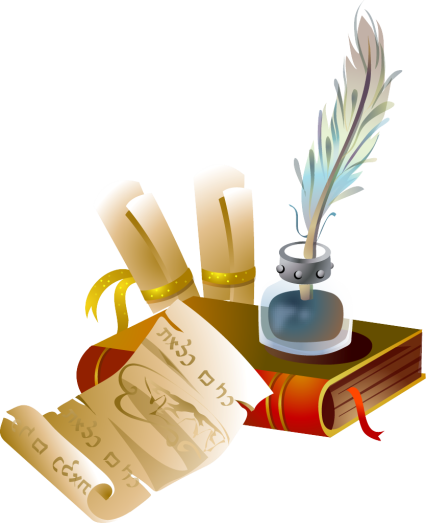 Группа дошкольного возраста (4-5 лет)Педагог: Татаринова Татьяна АлексеевнаСПИСОК   детей группы дошкольного возраста «Бусинки»(4-5 лет)Мальчиков – 11, девочек – 10.Педагог: Татаринова Т.А.Задачи обучения и воспитания по областямОбразовательная область  «Социально-коммуникативное развитие»Социализация, развитие общения, нравственное воспитание.Усвоение норм и ценностей, принятых в обществе, воспитание моральных и нравственных качеств ребенка, формирование умения правильно оценивать свои поступки и поступки сверстников.Развитие общения и взаимодействия ребенка с взрослыми и сверстниками, развитие социального и эмоционального интеллекта, эмоциональной отзывчивости, сопереживания, уважительного и доброжелательного отношения к окружающим.Формирование готовности детей к совместной деятельности, развитие умения договариваться, самостоятельно разрешать конфликты со сверстниками.Ребенок в семье и сообществе.Формирование образа Я, уважительного отношения и чувства принадлежности к своей семье и к сообществу детей и взрослых в организации; формирование гендерной, семейной принадлежности.Самообслуживание, самостоятельность, трудовое воспитание.Развитие навыков самообслуживания; становление самостоятельности, целенаправленности и саморегуляции собственных действий.Воспитание культурно-гигиенических навыков.Формирование позитивных установок к различным видам труда и творчества, воспитание положительного отношения к труду, желания трудиться.Воспитание ценностного отношения к собственному труду, труду других людей и его результатам. Формирование умения ответственно относиться к порученному заданию (умение и желание доводить дело до конца, стремление сделать его хорошо).Формирование первичных представлений о труде взрослых, его роли в обществе и жизни каждого человека.Формирование основ безопасности.Формирование первичных представлений о безопасном поведении в быту, социуме, природе. Воспитание осознанного отношения к выполнению правил безопасности.Формирование осторожного и осмотрительного отношения к потенциально опасным для человека и окружающего мира природы ситуациям.Формирование представлений о некоторых типичных опасных ситуациях и способах поведения в них.Формирование элементарных представлений о правилах безопасности дорожного движения; воспитание осознанного отношения к необходимости выполнения этих правил.Образовательная область «Познавательное развитие»Формирование элементарных математических представлений.Формирование элементарных математических представлений, первичныхпредставлений об основных свойствах и отношениях объектов окружающего мира: форме, цвете, размере, количестве, числе, части и целом, пространстве и времени.Развитие познавательно-исследовательской деятельности. Развитие познавательных интересов детей, расширение опыта ориентировки в окружающем, сенсорное развитие, развитие любознательности и познавательной мотивации; формирование познавательных действий, становление сознания; развитие воображения и творческой активности; формирование первичных представлений об объектах окружающего мира, о свойствах и отношениях объектов окружающего мира (форме, цвете, размере, материале, звучании, ритме, темпе, причинах и следствиях и др.).Развитие восприятия, внимания, памяти, наблюдательности, способности анализировать, сравнивать, выделять характерные, существенные признаки предметов и явлений окружающего мира; умения устанавливать простейшие связи между предметами и явлениями, делать простейшие обобщения.Ознакомление с предметным окружением.Ознакомление с предметным миром (название, функция, назначение, свойства и качества предмета); восприятие предмета как творения человеческой мысли и результата труда.Формирование первичных представлений о многообразии предметного окружения; о том, что человек создает предметное окружение, изменяет и совершенствует его для себя и других людей, делая жизнь более удобной и комфортной. Развитие умения устанавливать причинно-следственные связи между миром предметов и природным миром.Ознакомление с социальным миром.Ознакомление с окружающим социальным миром, расширение кругозора детей, формирование целостной картины мира. Формирование первичных представлений о малой родине и Отечестве, представлений о социокультурных ценностях нашего народа, об отечественных традициях и праздниках. Формирование гражданской принадлежности; воспитание любви к Родине, гордости за ее достижения, патриотических чувств. Формирование элементарных представлений о планете Земля как общем доме людей, о многообразии стран и народов мира.Ознакомление с миром природы. Ознакомление с природой и природными явлениями. Развитие умения устанавливать причинно-следственные связи между природными явлениями. Формирование первичных представлений о природном многообразии планеты Земля. Формирование элементарных экологических представлений. Формирование понимания того, что человек — часть природы, что он должен беречь, охранять и защищать ее, что в природе все взаимосвязано, что жизнь человека на Земле во многом зависит от окружающей среды. Воспитание умения правильно вести себя в природе. Воспитание любви к природе, желания беречь ееОбразовательная область Речевое развитие»Развитие речи.Развитие свободного общения с взрослыми и детьми, овладение конструктивными способами и средствами взаимодействия с окружающими.Развитие всех компонентов устной речи детей: грамматического строя речи, связной речи — диалогической и монологической форм; формирование словаря, воспитание звуковой культуры речи.Практическое овладение воспитанниками нормами речи.Художественная литература.Воспитание интереса и любви к чтению; развитие литературной речи.Воспитание желания и умения слушать художественные произведения, следить за развитием действия.Образовательная область «Художественно-эстетическое развитие»Приобщение к искусству.Развитие эмоциональной восприимчивости, эмоционального отклика на литературные и музыкальные произведения, красоту окружающего мира, произведения искусства.Приобщение детей к народному и профессиональному искусству (словесному, музыкальному, изобразительному, театральному, к архитектуре) через ознакомление с лучшими образцами отечественного и мирового искусства; воспитание умения понимать содержание произведений искусства.Формирование элементарных представлений о видах и жанрах искусства, средствах выразительности в различных видах искусства.Изобразительная деятельность.Развитие интереса к различным видам изобразительной деятельности; совершенствование умений в рисовании, лепке, аппликации, прикладном творчестве.Воспитание эмоциональной отзывчивости при восприятии произведений изобразительного искусства.Воспитание желания и умения взаимодействовать со сверстниками при создании коллективных работ.Конструктивно-модельная деятельность.Приобщение к конструированию; развитие интереса к конструктивной деятельности, знакомство с различными видами конструкторов.Воспитание умения работать коллективно, объединять свои поделки в соответствии с общим замыслом, договариваться, кто какую часть работы будет выполнять.Музыкальная деятельность.Приобщение к музыкальному искусству; развитие предпосылок ценностно-смыслового восприятия и понимания музыкального искусства; формирование основ музыкальной культуры, ознакомление с элементарными музыкальными понятиями, жанрами; воспитание эмоциональной отзывчивости при восприятии музыкальных произведений.Развитие музыкальных способностей: поэтического и музыкального слуха, чувства ритма, музыкальной памяти; формирование песенного, музыкального вкуса.Воспитание интереса к музыкально-художественной деятельности, совершенствование умений в этом виде деятельности.Развитие детского музыкально-художественного творчества, реализация самостоятельной творческой деятельности детей; удовлетворение потребности в самовыражении.Образовательная область «Физическое развитие»Формирование начальных представлений о здоровом образе жизни.Формирование у детей начальных представлений о здоровом образе жизни.Физическая культура.Сохранение, укрепление и охрана здоровья детей; повышение умственной и физической работоспособности, предупреждение утомления.Обеспечение гармоничного физического развития, совершенствование умений и навыков в основных видах движений, воспитание красоты, грациозности, выразительности движений, формирование правильной осанки.Формирование потребности в ежедневной двигательной деятельности. Развитие инициативы, самостоятельности и творчества в двигательной активности, способности к самоконтролю, самооценке при выполнении движений.Развитие интереса к участию в подвижных и спортивных играх и физических упражнениях, активности в самостоятельной двигательной деятельности; интереса и любви к спорту.Перспективный план  группы дошкольного возраста (4-5 лет) СЕНТЯБРЬ1) Кн. № 1 И.А. Помораева "Формирование элементарных математических представлений 4-5 лет"2) Кн. № 3 Н.С. Голицына "Конспекты комплексных тематических занятий средняя группа"3) Кн. №  2 Г.Я. Затулина "Конспекты комплексных занятий по развитию речи средняя группа"4) Кн. № 4 В.В.Гербова "Развитие речи в детском саду средняя группа5) Кн. № 60 Алешина "Ознакомление дошкольников с соц. действ. в средней группе"6) Кн. № 5 Николаева "Юный эколог" средняя группаЕжедневное планирование СентябрьПерспективный план  группы дошкольного возраста (4-5 лет) ОКТЯБРЬ1) Кн. 1 И.А. Помораева "Формирование элементарных математических представлений 4-5 лет"2) Кн. 3 Н.С. Голицына "Конспекты комплексных тематических занятий средняя группа"3) Кн. 2 Г.Я. Затулина "Конспекты комплексных занятий по развитию речи средняя группа"4) Кн. 4 В.В.Гербова "Развитие речи в детском саду средняя группа5) Кн. 60 Алешина "Ознакомление дошкольников с соц. действ. в средней группе"6) Кн. 5 Николаева "Юный эколог" средняя группаЕжедневное планирование ОктябрьПерспективный план  группы дошкольного возраста (4-5 лет) НОЯБРЬ1) Кн. 1 И.А. Помораева "Формирование элементарных математических представлений 4-5 лет"2) Кн. 3 Н.С. Голицына "Конспекты комплексных тематических занятий средняя группа"3) Кн. 2 Г.Я. Затулина "Конспекты комплексных занятий по развитию речи средняя группа"4) Кн. 4 В.В.Гербова "Развитие речи в детском саду средняя группа5) Кн. 60 Алешина "Ознакомление дошкольников с соц. действ. в средней группе"6) Кн. 5 Николаева "Юный эколог" средняя группаНоябрь№ п/пФамилия, имя ребёнкаВозраст1..Андреева Яна.                        2,0 г.07.09.2017г.  2..Богданова Маргарита            2,4 г.04.05.2017г.3.Бровин Александр                 2,3 г.        17.05.17 г.4.Бунькова Юлия                      1,9 г.23.11.2017г.5.Веригина Милана                  2,6 г.22.03.2017г.6Дейчман Марк                       2,3 г.                                                            28.05.17 г 7.Ермилов Максим                   2,2 г.28.06.2017г.8.Зяблова Мария                       1,9  г.22.11.2017г.9.   Исаков Геннадий10.Койнова Валерия                   2,1 г.13.07.2017г. 11.Меньшикова Юлия               2,1 г.02.08.2017г.12.Окуневич Александр22.05.2017г.13.Охорзина Алиса                    1,9 г.        17.11.17 г.14.Пальшин Данил                    2,3 г.30.05.17 г.15.Султанов Рустам                   1,8 г.07.12.2017г.16.Фомина Наталья                    2,0 г.      15.09.17.г.17.Царенко Алексей                   2,1 г.29.07.2017г.18.Чернышова Эмилия              2,6 г.14.02.2017г.19  Лаптев Кирилл20.Шутов Марк21.Ермаков Максим                (01.01. 2017 г)НОД1 неделя2 неделя3 неделя4 неделяПонедельник09.00  ( по подгруппам) Познавательно-исследовательская деятельность (ФЦКМ/РПИД)09.35 Музыкальная деятельность6.09."Что такое детский сад"Кн. № 3, стр. 5По планам муз. руководителя13.09."Мы едим полезные продукты"Кн. № 3, стр. 10По планам муз. руководителя20.09."Экскурсия на кухню"Кн. № 3, стр. 16По планам муз. руководителя27.09."Экскурсия в прачечную детского сада"Кн  № .3, стр. 22По планам муз. руководителяВторник09.00 (по подгруппам)Изобразительная(Рисование)09.35 Двигательная (с муз. сопровождением)15.15 Восприятие художественной литературы07.09."Нарисуем картинку про лето"Кн. № 3, стр. 8По планам физ.руководителя"Лисичка со скалочкой"14.09."Красивые цветы на нашей клумбе"Кн. № 3, стр. 15По планам физ.руководителяГ. Остер "Хорошо спрятанная котлета"Кн. 3, стр.1421.09."Красивый фартук"Кн .№ 3, стр. 19По планам физ.руководителя"Пых"Кн.2, стр. 1428.09."Салфетка для кукол"Кн. № 3, стр. 25По планам физ.руководителяН. Найденова "Наши полотенца"Кн. 3, стр.24Среда08.50 Музыкальная деятельность09.20 (по подгруппам) Коммуникативная(речевое развитие) 08.09По планам муз. руководителя "Рассказывание об игрушках"Кн. № 3, стр.815.09.По планам муз. руководителяРассматривание картины "Петушок с семьей"Кн. № 2, стр.1122.09.По планам муз. руководителя"Описание предметов посуды"Кн. № 3, стр.1829.09.По планам муз. руководителяЗакрепление звука с-сь,Кн .№ 4, стр.28Четверг09.00 (по подгруппам) Познавательно-исследовательская (ФЭМП)10.25 Двигательная (п/и на воздухе)09.09.Занятие 1Кн. № 1, стр12По планам физ.руководителя16.09.Занятие 2Кн. № 1, стр13По планам физ.руководителя23.09.Занятие 3Кн. № 1, стр14По планам физ.руководителя30.09.Занятие 4Кн .№  1, стр15По планам физ.руководителяПятница09.00 (по подгруппам) Изобразительная(Лепка/ аппликация)09.25 Двигательная 15.15 Конструктивная (Мы живем на урале)10.09.Аппликация "Вспомним, как мы занимались аппликацией"Кн. № 3, стр.10 По планам физ.руководителя"Растут ли цветы на нашем участке"Кн. № 5, стр.1917.09.Лепка "Вылепим съедобные продукты"Кн. №3, стр.16По планам физ.руководителя"Семья"Кн. № 60, стр.1124.09.Аппликация "Витрина овощного магазина"Кн. № 3, стр.20По планам физ.руководителя"К ребятам приходит Айболит"Кн. 5, стр.2801.10.Лепка  "Наша посуда"Кн. № 3, стр.26По планам физ.руководителя"Беседа о родном городе"Кн. № 60, стр.13День неделиУтроНОД                ПрогулкаВечерИнд.работа                                                                                                        Тема недели «Детский сад. Игрушки»                                                                                                        Тема недели «Детский сад. Игрушки»                                                                                                        Тема недели «Детский сад. Игрушки»                                                                                                        Тема недели «Детский сад. Игрушки»                                                                                                        Тема недели «Детский сад. Игрушки»ПОНЕДЕЛЬНИК06.09Музыкально - дид. игры. «Прыг, прыг, скок». Цель: Развивать ритмическую память, метрическое чувство.Наблюдения за воспитателем по уходу за комнатными растениями. Цель: Формировать понятие «комнатные растения», выделяя основные признаки: растут дома, в горшочках, за ними ухаживают люди. Самообслуживание одевание – раздевание; Цель: совершенствование умений самостоятельно одеваться, раздеваться, аккуратно складывать одежду.09.001.Познавательно-исследовательская деятельность (ФКЦМ/РПИД)"Что такое детский сад" Кн.3, стр. 509.352.Музыкальная деятельностьПо планам муз. руководителяНаблюдение из окна.Обратить внимание детей на школьников, нарядные с цветами пришли в школу, младших учеников провожали родители и близкие родственники, играла музыка, для первоклассников прозвенел первый звонок.Беседа: «Все о детском саде». Цель: Продолжать знакомить детей с детским садом, группами, и помещениями в здании д\c. Воспитывать любовь к д\с, уважение к его работникам, их труду.Чтение рассказа Е. Пермяка «Как Маша стала большой» Цель: Продолжать развивать умение слушать произведения разных жанров; «включать» детей в совместное обсуждение; воспитывать трудолюбие.С.р.игра салон красоты.Цель: способствовать совершенствованию умения детей объединяться в игре, распределять роли.Инд.раб с Яна, Маргарита Упражнение «Наряди куклу»Цель: развитие моторики, речи, закрепление названий цветов.Инд. раб с Эмилия, Саша Б.  «Собери картинку про игрушку»- составление разрезных картинок их 4 и 6 частейИнд. работа с Данил.Д\И «Кто где живет?»Развлечение "1 сентября"ВТОРНИК07.09Д.и «Сделаем куклам разные прически». Цель: закреплять навыки ухода за волосами, уточнить названия необходимых для этого предметов, П.и «Найди и промолчи»Цель. Формировать умение ориентироваться в пространстве, действовать по инструкции.Рассматривание альбома «сундучок сказок»Цель. Учить детей внимательно рассматривать иллюстрации, узнавать по ним знакомые сказкиПознавательно-исследовательская деятельность. Глина – песок на речном берегу. Цель: Выявить, какие свойства приобретают песок и глина при смачивании.09.00 (по подгруппам)Изобразительная (Рисование)"Нарисуем картинку про лето"Кн.3, стр. 809.35Двигательная (с муз.сопровождением)По планам физ. руководителя15.15Восприятие художественной литературы«Лисичка со скалочкой» Наблюдение Осенние цветы Цель: познакомить детей с названиями цветущих растений, отвечая на вопросы воспитателя.Подвижные игры. «Гуси», «Пастух и стадо».Цели: совершенствовать координацию движений;развивать ловкость, пространственную ориентировку.Инд раб по развитию движений. прокатывание мяча друг другу, сидя на пятках. Данил, Юля Б. Цель: упражнять в прокатывание мяча.Театрализованные игры. Хоровод-игра «Мышки на лугу» Цель: Учить выражать эмоции через движения и мимику; учить выразительной интонации.Игры с дидактическим материалом в центре экологическогоразвития. «Что где растёт?» ЛотоЦель: Формировать у детей элементарные представления о том, где растут овощи, фрукты, цветы, ягоды, грибы.Инд. работа с Саша Б., Рустам, Алиса-         упражнять в умении различать и называть геометрические фигуры: круг, квадрат, треугольникИнд.работа с Максим Ермилов, Маша -учить составлять рассказ по картине вместе с воспитателем и самостоятельно короткий рассказ на тему из личного опыта.Индив. работа с Юля Б. «Разрезные картинки» по теме: «Игрушки"Вып. мун. зад. - инд. раб по ФЦКМ  "Что такое детский сад"  кн. кн.3, стр. 5- АлешаСРЕДА08.09Чтение художественной литературы. Э. Успенский, В. Чижиков «Вера и Анфиса в детском саду» Цель: познакомить детей с новым литературным произведением. Учить отвечать на вопросы по содержанию произведения.Д.и«Покажем Буратино нашу группу» Цель: закреплять умение детей ориентироваться в групповой комнате, знать, где расположены игрушки, предметы для изодеятельности, книги и т.п.Индивидуальная работа по р.речи с Сашей Д. Аней, Степой Ф.«Найди картинке место».  Цель: научить соблюдать последовательность хода действия.Индивидуальная работа по конструированию с Соней, Надей , Златой.Д.И: «Перестройка». Цель: побуждать детей перестраивать ту или иную постройку (расставлять, расширять, удлинять…) создавая игровую ситуацию08.50МузыкальнаяПо планам муз. руководителя09.20 (по подгруппам)Коммуникативная(Речевое развитие)  "Рассказывание об игрушках"Кн. 3, стр.8Целевая прогулка. «Покажем мишке наш участок» Цель: Формировать представление о территории детского сада.Подвижные игры. «Цветные автомобили». «Лиса в курятнике»Цель: продолжать развивать двигательную активность с помощью игр с предметами совершенствовать умение быстро действовать по сигналу; развивать ловкость.Индивидуальная работа по развитию движенийс Саша О, Марк Ш, Алеша -прыжки с места на двух ногах — энергично отталкиваться и правильно приземляться.Работа по формированию ЗОЖ. Игра – имитация А. Барто «Санитарная песенка». Цель: Обобщить и закрепить понятия «ягоды», «овощи», «фрукты»Д.и «Кто что носит?». Цель. Учить находить отличия во внешнем облике мальчиков и девочек.Труд.поручения«3еленый десант на комнатные растения» (убираем больные листья, подкормка).Цель: Учить детей определять по состоянию комнатных растений, какие действия по уходу за ними необходимыИгра – имитация А. Барто «Санитарная песенка». Цель: Довести до сознания детей важность соблюдения гигиенических процедурБеседа с  детьми "Путешествие в Пластилинию"Инд.раб Милана, Юля М -   Повторить знакомые считалкиИндивидуальная работа по Рисованию с Марк Д, Гена. упражнять в умении закрашивать.Инд. работа с Эмилия, Алиса, Саша О. . З а к р е п л я т ь  - знание приемов изготовления предметов овальной формы из пластилина(раскатывание пластилина прямыми движениями )Инд. работа с Алеша, Марк Ш.-упражнять в сборе пазл.Вып. мун. зад.  - инд. раб. по ФЦКМ "Что такое детский сад" кн. 3, стр. 5 - Марк Ш. ЧЕТВЕРГ09.09Дидактические игрыпо ФЭМП. "Раз, два, три - ищи!"Цель: научить детей строить образ предмета заданной величины и использовать его в игровых действиях.Игры-хороводы. «Угадай, чей голосок» Цели: Развитие слухового восприятия, умения различать голоса сверстников.Д.и, «Раз, два, три дерево назови».Цель: Закрепить название деревьев (берёза, дуб, клён, ель, рябина).Самостоятельная деятельность в книжном уголкеРассматривание«Русский  фольклор детям» (сборник русских народных потешек и песенок, стихов и пословиц о семье, дружбе)09.00 (по подгруппам)Познавательно-исследовательская (ФЭМП)Занятие 1Кн. 1, стр1210.25Двигательная (п/и на воздухе)По планам физ. руководителя Наблюдение за солнцем. Цель: познакомить детей с изменениями, происходящими с солнцем. Подвижные игры. «Ворона и собачка»Цель: Учить детей подражать движениям и голосам птиц; двигаться не мешая друг другу.Труд-уборка на участкеЦель:поддерживать стремление детей приносить пользу,следить за порядком.Под/игра:»Дятел»Цель: познакомить детей с правилами игры,учить использовать в игре всё пространство игровой площадки.Чтение рассказа В. Осеевой «Сторож». Цель: эмоционально воспринимать литературное произведение и выражать свое отношение к персонажам рассказаСюжетно-ролевая игра. с постройкой «Детский сад» Цель: расширить знания детей о назначении детского сада, о профессиях тех людей, которые здесь работают, воспитать у детей желание подражать действиям взрослых, заботливо относиться к своим воспитанникам.Инд. работа с Яна, Рустам, Саша Б., игровое упражнение «Что изменилось в группе»Инд. работа с Милана, Данил ,- развивать умение соотносить названия животных и их детенышейИндив. работа с Маргарита, Гена учить составлять описательный рассказ по теме:  «Игрушки»Вып. мун. зад. - инд. раб. по изод. "Нарисуй картинку про лето" кн. 3, стр.8 - Марк Ш.ПЯТНИЦА10.09Ритмические движения. «Весёлый мячик». Цель: развивать у детей слуховое внимание – умение передавать в движении смену темпов в музыке.Работа по ОБЖ: Рассматривание иллюстраций с изображением формы пожарного. Цель: Познакомить детей с формой пожарного.Правила пожарной безопасности09.00 (по подгруппам)Изобразительная (Лепка, аппликация)Аппликация "Вспомним, как мы занимались аппликацией"Кн. 3, стр.1009.25ДвигательнаяПо планам физ. руководителя15.15Конструктивная(Мы живем на Урале)"Растут ли цветы на нашем участке"Кн. 5, стр.19Труд в природе Уборка мусора на участке.Цель: воспитывать стремление к труду.Опыт «Состояние почвы в зависимости от температуры». Цель: выявлять зависимость состояния почвы от погодных условий.Самостоятельная двигательная активность. «Мышеловка». Цель:Развивать у детей выдержку, умение согласовывать движения со словами, ловкость. Ситуативная беседа зачем говорят «здравствуй»?    Цель: Формировать у детей основные правила этикета при встрече. Познакомить со способами приветствия. Рассматривание энциклопедии «Всё обо всём» Цель: Формировать представления о предметах, облегчающих труд человекаХодьба по короткой и длинной дорожке. Цель: закреплять представления о длине.Инд.раб Марк Д, Эмилия, Юля М -учить сравнивать две группы предметов путем наложения и приложения, находить одинаковые, уметь ориентироваться в пространстве.Индив. работа с Алешей. учить сравнивать две группы предметов.Вып. мун. зад. - инд. раб. по воспр. худ. лит-ры "Лисичка со скалочкой " - Марк Ш.Понедельник13.09Труд поручение- полив комнатных растений. Цель: Учить детей ухаживать за комнатными растениями; поливать из леечки водой комнатной температуры; Игра-экспериментирование. Почему шарики называют воздушными? Цель: Познакомить с тем, что внутри человека есть воздух и обнаружить его.Д/и «Какая, какой, какое?».Цель: учить подбирать определения, соответствующие данному примеру, явлению09.001. Познавательно- исследовательская (ФКЦМ/РПИД)"Мы едим полезные продукты"Кн.3, стр. 1009.352.Музыкальная деятельностьПо планам муз. руководителяНаблюдение за тучей. Цель: продолжать знакомить детей с явлениями неживой природы. Уточнить понятие «туча». Развивать наблюдательность, память.Подвижные игры. «Замри». Цель: учить понимать схематическое изображение позы человека.«К названному дереву беги». Цель: тренировать в быстром нахождении названного дерева.Работа по развитию движений. Ходьба в колонне, врассыпную. Цель: учить выполнять команду воспитателя, строиться в колонну.Оздоровительная гимнастика после сна, ходьба по массажным дорожкамЗнакомство с иллюстрациями художника В. Басалыги по бел. Нар. Сказке «Пшеничный колосок»Цель: Учить узнавать знакомые образы в иллюстрациях. Чтение художественной литературы А. Н. Толстой "Осень. Цель: Цель: учить детей эмоционально воспринимать и осознавать образное содержание поэтического текста, отвечать на вопросы.Инд. работа с Марк Ш, Милана .-проверить знание основных цветов: красный, зелѐный, синий, жѐлтый, черный, белый(мозайка) Индив. работа с Рустамом, Алисой Д/И «Назови ласков»Индивидуальная работа с Данил, Гена-«Собери игрушки». Цель: развивать внимательность.Вып. мун. зад. - инд. раб по ФЦКМ "Что такое детский сад" Кн3,стр.5 - Максим ЕрмаковВторник14.09Рассказывание из личного  опыта «Как мы гуляли в парке»Уточнять представления детей о двух временах года - лете и осени. Формировать навыки рассказывания из опыта.: Этюды с осенними листьямиЦель: способствовать формированию способности чувствовать характер музыки и передавать его в движенииДидактическая игра:  Лото «Ассоциация» на развитие внимания, памяти, наблюдательности и логического мышления.09.00 (по подгруппам)Изобразительная (Рисование)"Красивые цветы на нашей клумбе"Кн.3, стр. 1509.35Двигательная (с муз.сопровождением)По планам физ. руководителя15.15Восприятие художественной литературыГ. Остер "Хорошо спрятанная котлета" Наблюдение за транспортом. Цель: учить различать грузовой и легковой транспорт; называть его назначение. Развивать внимание, память.Подвижные игры. «Подбрось-поймай», «Найди, где спрятано». Цели: упражнять в бросании и ловле мяча;учить ориентировке в пространстве.Инд. Работа по развитию движенийс Юля Б, Алеша, Марк Ш.Цель: закреплять умения прыгать на одной ноге (правой и левой).Оздоровительная гимнастика после сна, ходьба по массажным дорожкамВечер – развлечений Настольный театр: «Волк и семеро козлят Цель: Создание праздничной атмосферы. Понимать содержание сказки. Подводить к осмыслению действия каждого персонажа.Чтение художественной литературы «Осень» К.Бальмонт (заучивание стихотворения). Цель: познакомить детей с новым стихотворением, заучить его. Учить отвечать на вопросы по содержанию, используя строки из текста. Развивать внимание, память, мышление, интонационную выразительность речи.Сюжетно-ролевая игра «Семья» Цель: Развивать у детей интерес к сюжетно-ролевым играм, помочь создать игровую обстановку.Воспитывать дружеские взаимоотношения в игре..Инд. работа с Милана, Эмилия, Рустам - дид. игра «Кого не стало» на формирование внимания Инд. раб Марк Д, Максим Ермаков -обучить навыкам составления рассказа по картинке на основе личного опыта.Индивидуальная работа с Данил, Алиса- учить умению группироваться при подлезании под шнур.Инд. работа с Максим Ермилов, Маша. Д/И «Найди что лишнее?»НОД по пластилинографии "Осеннее дерево"Вып. мун. зад. по изод. "Нарисуем картинку про лето" Кн.3, стр.8 - Максим ЕрмаковВып. мун. зад. - инд. раб. по воспр. худ. лит-ры "Лисичка со скалочкой " - Максим ЕрмаковСреда15.09Проблемная ситуация «Что нам осень принесла» Цель: Расширять представления детей об осенних изменениях в природе (установление простейших связей между явлениями живой и неживой природы)Д.И «Вымоем куклу». Цель: закреплять знания о предметах личной гигиены для мытья и умывания, последовательность действий, способствовать формированию привычки к опрятности.Рассматривание альбома «Дымковская игрушка»-продолжать знакомить детей сприкладным искусством08.50МузыкальнаяПо планам муз. руководителя09.20 (по подгруппам)Коммуникативная(Речевое развитие)  Рассматривание картины "Петушок с семьей"Кн. 2, стр.11Наблюдение за березой. Цели: продолжать знакомить с характерными особенностями березы, по которым ее можно выделить среди других деревьев; воспитывать желание любоваться красотой дерева.Ситуативная беседа. «Кто такие пешеходы?». Цель: Познакомить детей с некоторыми правилами для пешеходов, с понятиями: пешеход, наземный, подземный переход.Инд. Раб по развитию движений с группой мальчиков - «Самый быстрый».Цель: упражнять в беге, выполняя задания на совершенствование умения ориентироваться в пространстве (меняя на бегу направления), в прыжках (подскок на двух ногахОздоровительная гимнастика после сна, ходьба по массажным дорожкамЧтение В.Осеевой «Сторож»Цель: Продолжить работу по формированию доброжелательных взаимоотношений между детьмиХозяйственно-бытовой труд Мытьё стульчиков. Цель: вызывать стремление принимать активное участие в труде со взрослыми.Игры с дидактическим материалом в центре экологического развития.«Вершки и корешки».Цель: Закреплять знания о том, что в овощах есть съедобные корни - корешки и плоды – вершки, у некоторых  съедобны и вершки и корешки.Инд. работа с Гена, Рустам -развивать воображение, наблюдательность, умение решать логические задачи, составлять узор путем комбинирования цвета и формы П/игра «С кочки на кочку». Цели: — продолжать учить детей подпрыгивать на двух ногахИндивидуальная работа по рисованию с Милана, Даша, Данил «Осенние листочки». Цель: познакомить с техникой печатания листьев. Учить смешивать краски прямо на листьях или тампонах при печати.Вып. мун. зад. - инд. раб. по коммун. деят. "Расскзывание об игрушках" кн.3, стр. 8 - Максим Ермаков Четверг16.09Лаборатория. Почему песок сыплется? Цель: Выделить свойства песка и глины при помощи лупы: сыпучесть и рыхлость.Д.И: «Угадай, где я?». Цель: закреплять умение ориентироваться в пространстве постройки :на, за, под, около, вКГН- «Послушные ладошки»- формировать умение мыть руки после туалетаРабота в уголке сенсорного развития «Разноцветные предметы»- обогощать сенсорный опыт детей,подбирать предметы по цвету09.00 (по подгруппам)Познавательно-исследовательская (ФЭМП)Занятие 2Кн. 1, стр1310.25Двигательная (п/и на воздухе)По планам физ. руководителяНаблюдение за пауком-расширять представления детей  о многообразии паукообразных, отличать характерные признаки внешнего строения пауков Подвижные игры. «Хитрая лиса» «Бездомный заяц» Цель: упражнение в беге, ловкости, смелости.Инд. работа  по развитию движений с Алеша, Марк Ш. Цель: учить ходьбе по наклонной доске.    Оздоровительная гимнастика после сна, ходьба по массажным дорожкамЧтение Д.и «Наши прически». Цель. Формировать представление о разновидностях причесок; развивать фантазию, воображение.Подготовка к сюжетно ролевой игре. Просмотр мультфильма "Про бегемота, который боялся прививок" Цель: Подготовка к сюжетно ролевой игре «У врача».  	Инд. Раб по развитию связной речи- Юля Б, Эмилия, Рустам «Исправь ошибку». Цель: научить устанавливать правильную последовательность действияИнд. работа с Алеша, Данил-продолжать учить как правильно держать карандаш, рисовать карандашомВып. мун. зад. - индн. раб. по ФЭМП Занятие 1, кн.1 стр.12 - Максим Ермаков, Юля Б.Пятница17.09Беседа «Безопасность в нашей группе» Цель: закрепить знания о своей группе, развивать умение ориентироваться в групповом пространстве, чувство безопасности и самосохранения;Дидактические игры по ФЭМП. "Лото"Цель: освоение умений выделять различные формы.Игры-хороводы. Затейники. Цели: Обучение детей различным танцевальным движениям. Воспитание внимательности.Д.и «Кто живёт в лесу». Цель: Закрепление знаний о животных, живущих в лесу.09.00 (по подгруппам)Изобразительная (Лепка, аппликация)Лепка "Вылепим съедобные продукты"Кн. 3, стр.16 09.25ДвигательнаяПо планам физ. руководителя15.15Конструктивная(Мы живем на Урале)"Семья"Кн. № 60, стр.11.Наблюдение за сезонными изменениями в природе. Цели: формировать представления об изменениях в природе (день стал короче, ночь длиннее); учить различать и характеризовать приметы ранней осени, Подвижные игры. «Ловишки» – развитие бега, ловкости. «Пробеги тихо». Цель: учить бесшумно двигаться.Оздоровительная гимнастика после сна, ходьба по массажным дорожкамСюжетно-ролевая игра.    «У врача».  Цель: учить детей уходу за больными и пользованию медицинскими инструментами, воспитывать в детях внимательность, чуткость.Д/игра «Вчера сегодня завтра»-учить правильно использовать глаголыПовторить с группой детей знание  домашнего адреса.Инд. работа с Рустам, Рустам, Максим Ермилов, Максим Ермаков учить мальчиков пользоваться ножницами. Инд. работа с Милана, Данил учить находить и называть предметы круглой и квадратной формы в пространстве.Вып. мун. зад. - инд. раб. по изод. (аппликация) "Вспомним, как мы занимались аппликацией" кн.3, стр.10 - Максим Ермаков, Юля Б.Вып. мун. зад. - вып. зад. по конструктивной деят. "Растут ли цветы на нашем участке" кн.5, стр.19 - Максим Ермаков, Юля Б.                                                                                                              Тема недели «Овощи»                                                                                                              Тема недели «Овощи»                                                                                                              Тема недели «Овощи»                                                                                                              Тема недели «Овощи»                                                                                                              Тема недели «Овощи»Понедельник20.09Беседа «Как я провёл выходные» Цель: учить детей самостоятельно строить высказывания описательного типаИгра «На какую геометрическую фигуру похож фрукт»Д/и "Угадай, что делать"Цель: Развивать слуховое внимание.Игра «По порядку всё одень, стань бодрей и веселей» Цель: воспитание КГН, навыков самообслуживания и взаимоотношения при одеванииСоздать условия для лепки по тематике: «Много вкусных овощей для друзей»;09.001.Познавательно-исследовательская деятельность (ФКЦМ/РПИД) "Экскурсия на кухню"Кн.3, стр. 1609.352.ДМузыкальная деятельность   По планам муз. руководителяНаблюдение за работой дворника Цель:учить детей бережно относиться к труду взрослыхИнд. работа с Стасом, Алишером «Прыжки через линии» Цель: наблюдение за умением выполнять прыжки через 4 линии поочерёдноТрудовая деятельностьУборка листвы на верандезакреплять умение трудиться в коллективе.П/И «Пробеги тихо». Цель: учить бесшумно двигаться.Оздоровительная гимнастика после сна, ходьба по массажным дорожкамРассказывание по набору игрушек «Жили – были овощи» Цель: Активизировать лексику детей на основе углубления знаний об овощах, которые растут под землей и над землей. Чтение Э.Мошковская «Чужая морковка», Ю.Тувим «Овощи».Д/И «Один-много» Цель: образовывать форму множественного числа существительныхСюжетно-ролевая игра «Овощной магазин», «Семья»Прогулка.П/и «Извилистая тропинка» Цель: закреплять перешагивать через препятствияП/и «Береги предмет» Цель: закреплять умение ориентироваться в пространствеИнд. работа с Саша Б, Эмилия -упражнять в развитии диалогической формы речи.Инд работа с Данил, Юля Б. -игровое упражнение «Угощение для гостей». Цель: Учить находить сходство и различие между овощами.Инд. работа с Милана, Марк Д, Гена над темой «Осень»- познакомить детей с основными признаками осени. Вып. мун. зад. - инд. раб. ФЦКМ "Мы едим полезные продукты" кн. 3, стр. 10 - Саша Б, Юля Б, Саша О.Вторник21.09Беседа «Вкусно и полезно»Формировать представления о пользе овощей и фруктов. Учить отвечать на вопросы полным ответом.Чтение художественной литературы «Что такое хорошо и что такое плохо». Цель: продолжать формировать у детей понятия «хорошо», «плохо».Д/и «Найди овощи» Цель: развивать логическое мышление.Рассматривание картинок с овощами Цель: учить описывать овощи.09.00 (по подгруппам)Изобразительная (Рисование)"Красивый фартук"Кн.3, стр. 1909.35Двигательная (с муз.сопровождением)По планам физ. руководителя15.15Восприятие художественной литературы«Пых»Наблюдение за движением легкового автомобиляЦель: учить различать транспорт по внешнему видуПодвижная игра«Найди свой цвет».Цель: искать свой цвет по сигналу воспитателя.Инд. работа с Денисом, Славой, Стасом -прыжки с места на двух ногах — энергично отталкиваться и правильно приземляться. Цель: развивать ловкость.Трудовая деятельностьСбор и вынос в определенное место сухих листьев, подметание дорожек. Цели:приучать к чистоте и порядку;закреплять умение трудиться в коллективе.Самостоятельная деятельность на прогулке.Игры с выносным материалом.Оздоровительная гимнастика после сна, ходьба по массажным дорожкамД/и «Съедобное не съедобное» Цель Развивать умения различать по внешнему виду, вкусу, форме наиболее распространенные овощи.Чтение Сутеев «Яблоко» Цель: уметь поддерживать беседу, слушать внимательно, сопереживать героям произведения.игра «Ветер – ветерок»Цель: Развивать речевое внимание, голосовой аппарат детей.Беседа о правилах первой помощи при травмах на огороде «Помоги себе сам»; Цель: Учить детей оказывать себе элементарную помощь при ушибах, обращаться за помощью к взрослым при травме;Создать условия для рисования по трафаретам овощей, грибов, фруктов Цель: учить аккуратно обводить контуры, отличать фрукт от овощаПрогулка.П/и «Кто скорее до флажка?». Цель: развивать быстроту, ловкость.П/и «Овощи» Цель: развить координацию слов с движениями, работать над темпом и ритмом речи.Игры с выносным материаломИнд. работа – с Максим Ермилов, Маша, Саша О. -развивать умение связывать между собой предложения. Называть предмет, его признаки и действия Беседа с Алиса, Данил, Рустам о правилах поведения в общественных местах.Инд. работа с Марк Д. Славой «Найди предмет круглой (квадратной формы-развивать умение ориентироваться в пространстве группы.Вып. мун. зад. по изод. "красивые цветы на нашей клумбе" кн.3, стр.15 - Саша Б, Саша О.Вып. мун. зад. - инд. раб. по воспр. худ. лит-ры Г. Остер "Хорошо спрятанная котлета" кн. 3, стр.14 - Саша Б, Саша О.Среда22.09Беседа «Овощи и фрукты» Цель: Учить называть, обследовать и описывать знакомые овощи выделяя внешние особенности (цвет, форма, вкус). Рассказывать о том, какие блюда можно приготовить с данным овощем Разгадывание загадок на тему «Урожай» Цель: выражать положительные эмоции, интерес, радость, восхищение.Д /игра «Кто как кричит»-звукоподражаниелексические упражнения на согласование прилагательных с существительными в роде, числе, падеже рассматривания новых картинок овощей цель: развивать у детей речь внимание, учить правильно проговаривать новые названия овощей08.50МузыкальнаяПо планам муз. руководителя09.20 (по подгруппам)Коммуникативная(Речевое развитие)  "Описание предметов посуды"Кн. 3, стр.18Наблюдение за солнцем-обратить внимание детей на то что, когда светит солнце, на улице тепло.Трудовая деятельность: сбор камней на участке-воспитывать желание участвовать в коллективном труде.П/и «Лягушки». Цели: —        учить выполнять движения в соответствии с текстом; выполнять прыжки, отталкиваясь одновременно двумя ногами, спрыгивать мягко;   уметь занять свободное место на бревне.Оздоровительная гимнастика после сна, ходьба по массажным дорожкамД/и «Чудесный мешочек» Цель: Учить называть, обследовать и описывать знакомые овощи выделяя внешние особенности (цвет, форма, вкус).Чтение Н. Егоров «Редиска, тыква, морковка» Цель: знакомить детей с новыми произведения, развивать диалогическую речь.Д/и «Моторчики» Цель: Развивать фонематический слух, речевое внимание детей.игра-инсценировка «Сварим из овощей вкусный суп» Цель: учить детей самостоятельно выбирать роль, играть дружноПрогулка.П/и «У медведя во бору «Цель: Развивать у детей выдержку, умение выполнять движения по сигналу, упражнять в беге по определенному направлению, с увертыванием, развивать речь.П /игра «Ловишки» - действовать по сигналу, воспитывать интерес к подвижным играм.Развивать речевые умения: Инд. работа с Саша О. учить-согласовывать существительные и прилагательные в роде и числе Инд. работа с Марк Д, Данил-закреплять умение различать и называть геометрические фигуры.Инд. работа с Милана, Саша Б.- закреплять знание понятий: один, много, больше, меньше Вып. мун. зад. по коммун. деят. "Рассматривание картины "Петушок с семьей" - Саша Б, Саша О.Четверг23.09Обследование и сравнение баклажана, кабачка, редьки (форма, цвет, вкус), классифицировать. Учить составлять загадки об овощах.Беседа: «Личная гигиена» Цель: совершенствовать процессы умывания, мытья рук при незначительном участии взрослого Д/и «Найди ошибку».Цель: развивать слуховое внимание; учить отчетливо произносить многосложные слова громко.разговор о правилах поведения за столом (брать пищу понемногу, правильно пользоваться ложкой.09.00 (по подгруппам)Познавательно-исследовательская (ФЭМП)Занятие 3Кн. 1, стр1410.25Двигательная (п/и на воздухе)По планам физ. руководителяНаблюдение за цветами растущими на клумбеТруд- самообслуживание- поддержать порядок в шкафчикахИгры с выносным материалом.Русская народная игра «Утка и селезень». Цель: развитие быстроты движения.П/и «Ворона и собачка» Цель: Учить детей подражать движениям и голосам птиц; двигаться не мешая друг другу.Инд. работа с Юля Б, Алиса, Милана «С кочки на кочку».Цель: упражнять в прыжках на двух ногах.Оздоровительная гимнастика после сна, ходьба по массажным дорожкамС/р игра «Повар» Цель: учить детей подбирать партнеров для игры, распределять роли.Беседа «Что мы знаем о фруктах» Цель: обобщить и систематизировать знания детей о фруктах, где они растут, кто за ними ухаживает.Чтения стихотворения «В саду» Цель: проявлять положительные эмоции. Заучить пословицу «День прозевал-урожай потерял» Цель: учить понимать пословицу (Наш дом Средний Урал)Инд. работа с Саша Б, Эмилия -описание овощей по вопросам: Какой формы? Какого цвета? Мягкий или твердый? Какой на вкус? Где растет?Инд. работа с Рустам, Максим Ермилов учить ориентироваться а пространстве: наверху, внизу, над, под. Различать лево и право. Вып. мун. зад. по ФЭМП Занятие 2, кн.1, стр.13 - Саша Б, Саша О.Пятница24.09Д/И «Собери картинку».Формировать умение детей узнавать овощи. Развивать внимание, мышление.Д/и « Один-много» Цель: образовывать форму множественного числа существительных.Беседа «Бездомные животные «Цель: формировать осторожное и осмотрительное отношение к потенциально опасным для человека ситуациям; объяснить, что контакты с животными иногда могут быть опасны; вовлекать детей в простейшую игровую деятельность.Проговаривания четверостишия «На тарелке урожай, всё что хочешь выбирай. Для борща и для салата, мама очень будет рада» Цель: развитие речиСитуативный разговор на тему «Вежливые детки» Дать поручения Маше  полить комнатные растения.09.00 (по подгруппам)Изобразительная (Лепка, аппликация)Аппликация "Витрина овощного магазина"Кн. 3, стр.2009.25ДвигательнаяПо планам физ. руководителя15.15Конструктивная(Мы живем на Урале)"К ребятам приходит Айболит"Кн. 5, стр.28Наблюдение за птицами:  обратить внимание на особенности поведения птиц осеньюП/и «Кто дальше» Цель: упражнять в выполнении прыжков в длинуТрудовая деятельность: кормление птицЦель: воспитывать желание ухаживать за птицамиУборка территории.Цель: приучать работать сообща, добиваться выполнения задания общими усилиями.Проведение ситуативных разговоров о сезонных изменениях в природе «Как мы гуляли в парке», «Какие стали деревья» и др.Оздоровительная гимнастика после сна, ходьба по массажным дорожкамчтение Э.Мошковская «Чужая морковка», Ю.Тувим «Овощи»,Д/и «Отгадай» Цель: закреплять умения различать круг, квадрат, треугольникБеседа «Зачем детям нужен полдник»Цель: воспитание культуры поведения во время полдника. Создать условия для раскрашивания по теме «Урожай» Цель: самостоятельно выбирать понравившуюся раскраску, раскрашивать, аккуратно не выходя за контур.Прогулка.П/и «Птички и кошка» Цель: Развивать у детей решительность, упражнять в беге с увертыванием.П/и «Зайцы и волк» Цель: Развивать у детей умение выполнять движения по сигналу, упражнять в беге, в прыжках на обеих ногах, в приседании, ловлеИнд. работа по ЗКР с Маша, Марк Д, Алиса Дид. игра «Доскажи словечко». Цель: Упражнять детей в правильном произношении звука «с» Развивать слуховое внимание.Инд. работа с Юля Б, Данил, Рустам «Слепи любимый овощ» -учить лепить предметы круглой и овальной формы.Инд. работа Миланой.-совершенствовать умение сравнивать два предмета по длине ширине (длинный-короткий, широкий- узкий)Вып. мун. зад. по изод. (лепка) "Вылепим съедобные продукты" кн.3, стр.16 - Саша Б, Саша О.Понедельник27.09Рассматривание альбома «Фрукты». Цель: Расширять знания детей о многообразии овощей. Развивать внимание, память, речь.Самообслуживание. Формировать умение самостоятельно одеваться, раздеваться, аккуратно складывать одежду в шкафчик. Развивать умение замечать неполадки в одежде и обращаться за помощью к взрослым.Д.и «Назови одним словом». Цель: Формировать умение детей использовать в речи детей обобщающие слова: «Фрукты». Развивать речь, слуховое и зрительное внимание, память.Беседа с детьми о пожарной безопасности.09.001.Познавательно-исследовательская деятельность (ФКЦМ/РПИД)"Экскурсия в прачечную детского сада"Кн.3, стр. 2209.352.Музыкальная деятельность По планам муз. руководителяНаблюдение «Фруктовый сад». Цель: Рассмотреть детьми, какие фруктовые деревья растут во фруктовом саду: внешний вид, где растут, как человек ухаживает за ними, что растёт на них. Активизировать словарь детей: яблоня – яблоки, груша – груша. Расширять знания о фруктах.Труд. Предложить собрать на участке упавшие листья. Цель: Вызывать желание трудиться в коллективе воспитывать трудолюбие, работать в коллективе, выполнять работу до конца.Д.И «Две корзинки». Совершенствовать умение различать фрукты, учить использовать в речи обобщающие слова, развивать устную речь, память, внимание.Физ. Упражнения. «Большиеноги…». Формирование умений детей маршировать в колоне по одному.П/И Подвижная игра «Раз, два, три – беги!»Цель: Упражнять детей в умении действовать по сигналу; развивать быстроту бега. Закреплять умение узнавать фрукты по внешнему видуОздоровительная гимнастика после сна, ходьба по массажным дорожкамБеседа с детьми на тему «Для чего Гимнастика нужна?»Д.И «Фрукты». Формировать умение детей узнавать фрукты, замечать признаки сходства и отличия по цвету, форме, величине.Просмотр и обсуждение мультфильма «Гуси-лебеди». Приобщать детей к устному народному творчеству через сказку. Формировать умение детей внимательно слушать рассказ взрослого. понимать и передавать эмоциональное состояние другого человека.ПрогулкаСпортивная игра «Прокати мяч». Продолжать закреплять умение прокатывать мяч в заданном направлении. Развивать глазомер, ловкость, общую моторику. Воспитывать смелость, культуру общения.П/И «Карусели». Развивать двигательную активность. Воспитывать культуру общения.Самостоятельная деятельность детей.Инд. работа с Яна, Маргарита, Юля М.- лепка «Огурец и свекла» Цель. Закреплять умение катать пластилин прямыми движениями рук при лепке предметов овальной формы и кругообразными – при лепке предметов круглой формы. Инд. работа с Рустам, Марк Д.- закрепить понимание различных форм и цветов овощейИнд. работа с Саша Б, Эмилия. упражнять в умении создавать сюжет из готовых бумажных элементов, составлять компоициюИнд. работа с подгруппой детей знакомство с инсценировкой «Кто спрятался под грибом»Вып. мун. зад. - инд. раб. по ФЦКМ "Экскурсия накухню детского сада" кн.3, стр.16 - Юля Б. Яна, Маргарита, Юля М.Вып. мун. зад. мнд. раб. по изод. "Красивые цветы на нашей клумбе" кн.3., стр.15 - МаргаритаВторник28.09Беседа с детьми на тему: «Правила поведения на дороге»Дежурство в уголке природы- продолжать учить детей ухаживать за комнатными растениями, правильно поливать их, наклонять и держать леечку, не переливая воду, закрепить названия знакомых растений.Д/И «Соберем урожай». Развивать и закреплять знания детей об овощах и фруктах. месте их произрастания (сад, огород, грядка, дерево, куст, в земле, на земле).П/И Игра с мячом «Я знаю…» Формировать умение детей называть несколько предметов объекта одного вида. Развивать умение объединять предметы по общему признаку.09.00 (по подгруппам)Изобразительная (Рисование)"Салфетка для кукол"Кн.3, стр. 2509.35Двигательная (с муз.сопровождением)По планам физ. руководителя15.15Восприятие художественной литературыН. Найденова "Наши полотенца"Наблюдение за деревьями Цель: Формировать представления о том, что деревья-живые, они растут и изменяются. Развивать внимание, мышление.Труд. Собрать, упавшие листья. Цель: Воспитание стремления к труду. Формировать умение детей работать сообща, дружно. Воспитывать трудолюбие, желание помочь старшим. Вызывать желание трудиться в коллективе;Д/И «Что это такое?». Закреплять названия фруктов, умение опознавать их по внешнему виду.П/И «Ну-ка, лови». Цель: Закрепить правила игры. Развивать сообразительность и наблюдательность.Инд. Раб с Юля Б., Данил- упр. «Серсо». Цель: Формировать умение детей правильно прокатывать мяч по прямой поверхности (скамейке). Развивать координацию. Оздоровительная гимнастика после сна, ходьба по массажным дорожкамИгры с конструктором «Лего». Постройки по замыслу. Учить выполнять постройку в соответствии с замыслом. Доводить начатое дело до конца. Развивать фантазию. ПрогулкаПродолжить наблюдение за дикой яблоней. Рассмотреть яблочки на ветках. Обратить внимание на их форму, цвет, расположение. Рассказать почему яблочки падают на землю. П/И «Ну-ка, лови!». Цель: Закреплять названия фруктов. Развивать быстроту реакции.«Вей, ветерок». Развивать умение детей действовать по сигналу.Самостоятельная деятельность детей.Инд. работа с Милана, Алиса, Юля М. Д/И «Найди, что назову», «Чудесный мешочек». Упражнять в умении находить фрукт по описанию и на ощупь. Развивать слуховое вниманиеИнд.работа с Марк Д, Маша-закрепить умение смешивать краски, получая новые цвета и оттенкиИнд. работа с Саша Б, Алиса, Рустам-совершенствовать умение сравнивать две равные группы предметов (поровну,столько-сколько)Вып. мун. зад. - инд. раб. по воспр. худ. лит-ры Г. Остер "Хорошо спрятанная котлета" кн.3, стр.14 - Маргарита, Юля МСреда29.09Д/И «Один- много». Учить использовать в речи существительные во множественном числе (фрукты).Игровое упражнение «Зайчик». Формировать умение прыгать на одной ноге на месте. Формировать правильную осанку. Развивать равновесие.КГН. Навыки культурной еды. Совершенствовать навыки аккуратной еды: Пищу брать понемногу, хорошо пережевывать, есть бесшумно.Чтение стихотворения «Фрукты» Г. Давыдовой (см. приложение). Развивать слуховое внимание, усидчивость.Д/И «Угадай на вкус». Развивать умение детей узнавать фрукты по вкусу.08.50МузыкальнаяПо планам муз. руководителя09.20 (по подгруппам)Коммуникативная(Речевое развитие)  Закрепление звука с-сь,Кн.4, стр.28Наблюдение «Что нам осень подарила».  Цель: Закрепить знания детей о растительном мире, умение различать фрукты и овощи. Уточнить, что, где растет. Худ. слово: загадки, пословицы.Труд. Предложить детям собрать и засушить красивые листья для поделок. Развивать у детей умение видеть красоту природы. Воспитывать любовь к природе.Д/И «Угадай, что в руке». Развивать умение детей различать на ощупь овощи, фрукты, умение четко излагать свои мысли, слуховое внимание.П/И «Замри».  Цель: Формировать умение детей. действовать по сигналу. Развивать внимание.«С кочки на кочку». Развивать быстроту движений,ловкость.Оздоровительная гимнастика после сна, ходьба по массажным дорожкамД/и «Урожай». Развивать координацию слов с движениями закрепить в речи глаголы: соберем, натаскаем, накопаем, срежем, нарвемИгры с крупным строительным материалом. Формировать умение детей выполнять постройки в соответствии с замыслом; дружно приходить к согласию при задумывании постройки.С/р игра «Шоферы», сюжет «Едем семьей в сад». Воспитывать дружеские взаимоотношения, терпимость.ПрогулкаПродолжить наблюдение «Что нам осень подарила». Отметить разницу между фруктами и овощами. Развивать наблюдательность, память, речь, мышление, умение самостоятельно делать выводы. П/И «Вей, ветерок», «Догони свою пару». Формировать у детей умение действовать по сигналу. Воспитывать дружеские взаимоотношения.Самостоятельная деятельность детей.Инд. раб с Юля М, Максим Ермилов, Маргарита- упражнять в умении различать и называть геометрические фигуры.Инд. раб Яна, Милана- закрепить название фруктов, умение различать фрукты и овощи, пользоваться обобщающими словами.Инд. работа с Саша Б, Рустам, Эмилия- упражнять в создании круглых форм круговыми движениями ладоней (свекла, помидор)Вып. мун. зад.  - инд. раб. по воспр. худ. лит-ры "Пых" кн.2, стр.14 -Яна, Маргарита, Юля М.Вып. мун. зад. - инд. раб. по ФЦКМ "Мы едим полезные продукты" кн.3, стр.10 - МаргаритаЧетверг30.09Беседа с детьми на тему «Один дома»Д/И «Подбери пару». Цель: подбирать карточки с изображением одинаковых фруктов, активизировать в речи детей соответствующие понятия, воспитывать внимание. Просмотр мультфильма «Мешок яблок».Формировать умение детей видеть, слушать и понимать, высказывать свои мысли, правильно оценивать поступки героев.Пальчиковая игра «Апельсин». Развивать память, мелкую моторику рук.Д/и «Хлопни, топни». Цель: Закреплять название фруктов и овощей. Развивать воображение, речь, коммуникативные способности. Воспитывать культуру общения.09.00 (по подгруппам)Познавательно-исследовательская (ФЭМП)Занятие 4Кн. 1, стр15(с палочками Кюизенера)10.25Двигательная (п/и на воздухе)По планам физ. руководителяНаблюдение за погодой. Цель: Рассказать о том, как погодные условия влияют на рост растений. Развивать наблюдательность, память. Расширять знания о неживой природе. Активизировать словарьП/И «Найди себе пару» (фрукты). Развивать быстроту движений, ловкость.«Кот на крыше.». Развивать ритмичную, выразительную речь, координацию движений.Д/И «Не ошибись». Развивать быстроту мышления. Закреплять знания о фруктах. Развивать связную речь.Труд. Предложить оказать помощь воспитателю: сгрести сухие листья. Воспитывать трудолюбие. Закреплять умение работать дружно.. Оздоровительная гимнастика после сна, ходьба по массажным дорожкамД/и «Назови одним словом». Закрепить обобщающие слова: «фрукты», «овощи».Развлечение-путешествие осенние загадки» Прогулка Продолжить наблюдение за погодой. Закреплять знания о влиянии сезонных изменениях на жизнь растений. П/И «Весёлый повар».  Цель: Закреплять умение образовывать прилагательные, логически мыслить, навык ведения диалога.«Круг кружочек». Формировать умение действовать в игре в соответствии с текстом.Самостоятельная деятельность детей.Инд раб с Данил, Юля Б, Яна.Д/и «Урожай». Развивать координацию слов сдвижениями закрепить в речи глаголы: соберем, натаскаем, накопаем, срежем, нарвем. Инд. работа с Марк Д, Алиса, Максим Ермилов- упражнять в рисовании предметов округлой формыИнд. работа с Эмилия, Саша Б, Максим Ермилов повторить стихи к празднику осени.Вып. мун. зад. - инд. раб. по коммун. деят. "Описание предметов посуды" кн.3, стр.18 - Яна, Маргарита, Юля МВып. мун. зад. - инд. раб. по изод. (аппликация) "Витрина овощного магазина" - Яна, Маргарита, Юля М.Пятница01.10Беседа о правильном питании «Путешествие в страну Здоровячков». Цель: Продолжать рассказывать детям о продуктах питания и их значении для человека, знакомить с понятиями «питательные вещества», «правильное», или «здоровое питание».Развивать любознательность, умение выделять правила здорового питания.Отгадывание загадок на тему «Фрукты». Цель: Развивать мышление, память.Д/И «Что растет?», «Узнай на вкус». Закреплять знания о фруктах и овощах. Расширять кругозор, речь, память, внимание.09.00 (по подгруппам)Изобразительная (Лепка, аппликация) Лепка  "Наша посуда"Кн. 3, стр.2609.25ДвигательнаяПо планам физ. руководителя15.15Конструктивная(Мы живем на Урале)"Беседа о родном городе"Кн. 60, стр.13Наблюдение за сезонными изменениями в природе. Формировать представления об изменениях в природе (день стал короче, ночь длиннее, умение различать и характеризовать приметы ранней осени, узнавать их в стихотворениях. Активизировать словарь.Д/И «Дополни предложение». Развивать речевую активность. Закреплять названия фруктов.П/И «Собираем урожай». Воспитывать выдержку и дисциплинированность. Закрепить названия овощей и фруктов. Развивать ловкость, внимание. Труд. Предложить собрать мусор на участке. Продолжать формировать умение работать сообща.Воспитывать желание наводить порядок на участке.Оздоровительная гимнастика после сна, ходьба по массажным дорожкамД/и «Съедобное – несъедобное». Расширять словарный запас, слуховое внимание, речь, умение отвечать на вопросы.Труд. Наведение порядка в группе. Продолжать учить действовать сообща. Получать удовольствие от проделанной работы. ПрогулкаНаблюдение за сезонными изменениями в природе.Развивать наблюдательность.П/И «Найди пару». «Вершки и корешки»Развивать ловкость. Закреплять знания о фруктах.Самостоятельная деятельность детей.Инд. работа с Саша Б, Рустам, Маргарита - упр «Найди самый большой лист»-учит сравнивать предметы по размеру.Инд. работа с Яна, Юля Б. - упражнять в лепке округлых, продолговатых, конусовидных форм.Заучивание стихот-ия: «Листопад, листопад, листья желтые литят……» с Эмилия, Маша.Инд. беседа с детьми на тему «Как вести себя с незнакомыми людьми»Вып. мун. зад. - инд. раб по констр. деят "К ребятам приходит Айболит" - Яна, Маргарита, Юля МВып. мун. зад. инд. раб. по изод. (лепка) "Вылепим съедобные продукты" - Яна, Маргарита, Юля МНОД1 неделя2 неделя3 неделя4 неделяПонедельник09.00  ( по подгруппам) Познавательно-исследовательская деятельность (ФЦКМ/РПИД)09.35 Музыкальная деятельность04.10.«Что такое осень»Кн. №3, стр.28По планам муз. руководителя11.10. «Дары осени»Кн. № 3, стр. 36По планам муз. руководителя18.10. «Осенние витамины»Кн. № 3, стр. 42По планам муз. руководителя25.10. «Что бывает осенью?»  Кн. № 3, стр. 47По планам муз. руководителяВторник09.00 (по подгруппам)Изобразительная(Рисование)09.35 Двигательная (с муз. сопровождением)15.15 Восприятие художественной литературы05.10. «На яблоне поспели яблоки»Кн. №3, стр.33По планам физ.руководителя«Ознакомление с малыми фольклорными формами»Кн. №3, стр.3012.10.«Осенние листья»Кн. № 3, стр. 40По планам физ.руководителя«Осень в лесу» И.Соколов-Микитов (чтение рассказа)Кн. №2, стр.3019.10.«Золотая осень»Кн. № 3, стр.  45По планам физ.руководителя Рус.нар. сказка «Петушок и бобовое зернышко» (рассказывание)Книга. №3, стр.4426.10.«Нетрадиционные техники»(конспект)По планам физ.руководителяК.Бальмонт «Осень»Заучивание стихотворения, Кн. №2, стр. 26Среда08.50 Музыкальная деятельность09.20 (по подгруппам) Коммуникативная(речевое развитие) 06.10По планам муз. руководителя  З.К.Р.Занятие №2 «Звуки З-ЗЬ», Кн. №4, стр.3213.10.По планам муз. руководителя «Описание овощей»Кн. №3, стр.3920.10.По планам муз. руководителяЗанятие №4Кн. №4, стр.34 27.10.По планам муз. руководителяРассказывание по картине «Дети гуляют в парке»Кн. №3, стр.38 Четверг09.00 (по подгруппам) Познавательно-исследовательская (ФЭМП)10.25 Двигательная  (п/и на воздухе)07.10.Занятие 1Кн. № 1, стр.15 По планам физ.руководителя16.09.Занятие 2Кн. № 1, стр. 17По планам физ.руководителя23.09.Занятие 3Кн. № 1, стр. 18По планам физ.руководителя30.09.Занятие 4Кн. № 1, стр. 19По планам физ.руководителяПятница09.00 (по подгруппам) Изобразительная(Лепка/ аппликация)09.25 Двигательная 15.15 Конструктивная (Мы живем на урале)08.10.Аппликация Коллективная работа«Осенние деревья»(обрывная аппликация)По планам физ.руководителяКонструирование«Улица нашего города» 17.09.Лепка  Пластилинография(конспект)По планам физ.руководителяБеседа о родном городе24.09.Лепка «Грибы для ежика»Кн. №  3, стр.41По планам физ.руководителяЖивотные нашего края01.10.Аппликация «Продолжаем учиться работать ножницами»Кн. №  3, стр.46По планам физ.руководителяКонструирование«По замыслу»День неделиУтроУтроНОДПрогулкаПрогулкаВечерИнд. рабПонедельник04.10Беседа «Наше здоровье осенью» Цель: формировать у детей осознанное отношение к здоровью, познакомить детей с базовыми правилами здоровье сбережения.Рассматривание календаря природы. Цель: уточнить и дополнить представления детей об осени.П.И «Подбрось-поймай». Цель: совершенствовать умение детей подбрасывать мяч вверх и ловить его двумя руками.Пальчиковая гимнастика «Деревья».Кгн. упражнение «Послушные локоточки» цель: формировать у детей навыки культурного поведения за столом,учить правильно держать локти за столом, сохранять правильную осанку. 09.001.Познавательно-исследовательская деятельность (ФКЦМ/РПИД)«Что такое осень»Кн. №3, стр.2809.352.Музыкальная деятельностьПо планам муз. руководителя 09.001.Познавательно-исследовательская деятельность (ФКЦМ/РПИД)«Что такое осень»Кн. №3, стр.2809.352.Музыкальная деятельностьПо планам муз. руководителя 09.001.Познавательно-исследовательская деятельность (ФКЦМ/РПИД)«Что такое осень»Кн. №3, стр.2809.352.Музыкальная деятельностьПо планам муз. руководителяНаблюдение за ветром. Цель: развивать наблюдательность и любознательность в процессе ознакомления с явлениями природы.Экспериментирование с ветром (вертушка) П/и «Лягушки и цапли»Инд. работа с мячом (передача мяча из рук в руки, ловля мяча двумя руками) с подгруппой детейТрудовые поручения: постройка горки в песочнице.Цель:обсудить с детьми назначение данной трудовой операции, выяснить,какой понадобится инвентарь, помочь распредилить фронт работы.Чтение стихов об осени (подготовка к празднику осени) цель: учить использовать разные средства выразительности речи для передачи поэтических образов.В уголке природы рассматривание плодов различных деревьев. Цель: учить правильно называть плоды и семена, расширить представления детей о назначении семян.Игровая ситуация «Бездомный зайка» Цель: помочь детям запомнить правила перехода дороги, предложить оценить поступки персонажей.ПрогулкаНаблюдение небо и облака осенью. Цель: обогащать представления детей о явлениях неживой природы, их сезонных изменениях.П. И «День ночь»Цель: познакомить с правилами игры, развивать скоростные качества.Инд. работа с Данилом, Алешей по теме: «Овощи»Инд. работа с Максимом Ермиловым, Сашей О. совершенствовать умение сравнивать два предмета по длине и ширинеИнд. работа с Миланой, Марком Д -упражнять детей в произношении изолированного звука с в слова в слогах, учить различать слова со звуком сИнд. работа с Максимом Ермаковым. Д/И "«Найди пару»Повторение песен, стихов и сценок к праздникуВып. мун. зад. - инд. раб. по ФЭМП - Занятие 3, кн.1 стр.14 - Яна, Маргарита, Юля МВып. мун. зад.  - инд. раб. по коммун. деят Рассматривание картины "Петушок с семьей" кн.2, стр.11- Яна, Маргарита, Юля М.Вторник05.10В уголке природы рассматривание изображения осеннего дереваЦель: закреплять знания о строении дерева, правильно называть части дерева, отличительные особенности осенних деревьев.Чтение стих. ВПриходько «Вот и осень»Цель: определить о каких осенних явлениях природы говорится в стихотворении, какие явления наблюдали в этом году.П.И «У медведя во бору».Цель: обращать внимание на необходимость сохранения осанки во время бега. 09.00 (по подгруппам)Изобразительная (Рисование)«На яблоне поспели яблоки»Кн. №3, стр.3309.35Двигательная (с муз.сопровождением)По планам физ. руководителя15.15Восприятие художественной литературы«Ознакомление с малыми фольклорными формами»Кн. №3, стр.30 09.00 (по подгруппам)Изобразительная (Рисование)«На яблоне поспели яблоки»Кн. №3, стр.3309.35Двигательная (с муз.сопровождением)По планам физ. руководителя15.15Восприятие художественной литературы«Ознакомление с малыми фольклорными формами»Кн. №3, стр.30 09.00 (по подгруппам)Изобразительная (Рисование)«На яблоне поспели яблоки»Кн. №3, стр.3309.35Двигательная (с муз.сопровождением)По планам физ. руководителя15.15Восприятие художественной литературы«Ознакомление с малыми фольклорными формами»Кн. №3, стр.30Наблюдение природа осеньюЦель: обобщать знания детей об изменениях, происходящих осенью на участке, высказывать предположения о причинах произошедших изменений.П. И «Серсо» Цель: формировать навыки игры с кольцом, слушать команды взрослого следить за сигналами.Трудовая деятельность: Предложить детям собрать на участке красивые листья для гербария..Чтение В.Сутеев «Мешок яблок»Д.И «Деревья»Цель: Развивать у детей слуховое внимание, память, обогащать словарьПрогулкаНаблюдение за березойЦель: предложить рассмотреть березу, рассказать об изменениях, произошедших с ней осенью.П.и «Найди пару»Цель: Развивать ловкость. Д/и «Съедобное – несъедобное». Расширять словарный запас, слуховое внимание, речь.Самостоятельная игровая деятельностьПовторить пальчиковую гимнастику «Листочки» с Яной, Алешей, Марком Ш.Закрепить с Маргаритой, Эмилией название осенних приметИнд. работа с Машей, Юлей М «Овощной магазин»Цель: учить детей находить предмет определенной формы с использованием геометрических фигур-образцов, развивать связную речь, формировать умение сопоставлять.Инд. работа с Марком Д. на внимание игра «Добль»Повторение песен, стихов и сценок к праздникуВып. мун. зад. - инд. раб. ФЦКМ "Экскурсия в прачечную детского сада" - Максим Ермаков, Гена, Саша О., Марк Ш, АлешаВып. мун. зад. по ФЭМП Занятие 2 кн.1, стр. 13 - Яна, Маргарита, Юля МСреда06.10Беседа «Что такое дружба» цель: формировать представления детей о понятии «настоящая дружба», способствовать становлению товарищеских взаимоотношений в группе.Игра малой подвижности «Где мы были»Цель: развивать двигательные навыки и умения; развивать наблюдательность, внимание, сообразительность,Побеседовать с детьми о приметах осени. Учить составлять небольшой рассказ с опорой на картинку.Ситуативный разговор во время умывания (вспомнить потешку «Водичка, водичка умой мое личико»). Формировать КГН. 08.50МузыкальнаяПо планам муз. руководителя09.20 (по подгруппам)Коммуникативная(Речевое развитие)  З.К.Р.Занятие №2 «Звуки З-ЗЬ», Кн. №4, стр.32 08.50МузыкальнаяПо планам муз. руководителя09.20 (по подгруппам)Коммуникативная(Речевое развитие)  З.К.Р.Занятие №2 «Звуки З-ЗЬ», Кн. №4, стр.32 08.50МузыкальнаяПо планам муз. руководителя09.20 (по подгруппам)Коммуникативная(Речевое развитие)  З.К.Р.Занятие №2 «Звуки З-ЗЬ», Кн. №4, стр.32Рассматривание осеннего дерева. Д/и «Узнай по описанию»Цель: закрепить умение узнавать деревья по описанию или самому описывать нужное растение.П.И «Мыши и кот» цель: предложить детям рассказать правила игры, воспитывать чувство товарищества.Трудовая деятельность-помощь в уборке цветов с клумб Цель: учить оказывать посильную помощь в уборке растений.Л.Н. Толстой, «Дуб и орешник».Д/ игры «Чудесный мешочек». Учить различать овощи на ощупь.ПрогулкаНаблюдение за травянистыми растениями Цель: расширять представления детей о многообразии растительного мира, обратить внимание на изменения растений под влиянием низких температурП. И «День и ночь» цель:вспомнить правилами игры, развивать скоростные качества.Инд. работа с Данилом, ЯнойЗакрепить умение различать и называть части суток Инд. работа с детьми по желанию-упражнять в отгадывании загадок.НОД по пластилинографии "Чудо грибочки"Повторение песен, стихов и сценок к праздникуВып. мун. зад. - инд. раб. по изод. "Салфетка для кукол" кн.3, стр.25 - Саша О, Марк Ш, АлешаВып. мун. зад. - инд. раб. по воспр. худ лит-ры Н. Найденова "Наши полотенца" кн.3, стр.24 - Саша О, Марк Ш, АлешаВып. мун. зад. - инд. раб. по конструкт. деят "Семья" кн.60, стр.11 - Яна, Маргарита, Юля М, АлешаЧетверг07.10Беседа «Лес в жизни человека» Обсуждение правил поведения в лесу.                                                       Цель: Углубить и обобщить представление детей о лесе и его обитателях. Познакомить детей с тем, какую роль в жизни человека играет лес. Воспитывать у детей понимание необходимости беречь его.В уголке природы-ведение календаря погоды. Цель: продолжать учить детей осуществлять наблюдение за погодой, формулировать выводы, с помощью воспитателя оформлять результаты наблюдений.П.И «У медведя во бору» 09.00 (по подгруппам)Познавательно-исследовательская (ФЭМП)Занятие 1Кн. № 1, стр.15 10.25Двигательная (п/и на воздухе)По планам физ. руководителя 09.00 (по подгруппам)Познавательно-исследовательская (ФЭМП)Занятие 1Кн. № 1, стр.15 10.25Двигательная (п/и на воздухе)По планам физ. руководителя 09.00 (по подгруппам)Познавательно-исследовательская (ФЭМП)Занятие 1Кн. № 1, стр.15 10.25Двигательная (п/и на воздухе)По планам физ. руководителяНаблюдение «Клен в золотом убранстве» цель: расширять представления детей о многообразии деревьев, рассматривая клен, обратить внимание на разнообразие окраски листьев.П.И «Мыши и кот»Цель: предложить рассказать правила игры, воспитывать чувство товарищества.Д/И «Выложи осенний узор»Цель: учить детей выкладывать рисунок из каштанов по образцу самостоятельно, подбирая нужные по размеру каштаныЧтение Работа в центре творчества: рисование портрет кленового листа.Цель: продолжать учить обводить контур листа карандашом, раскрашивать красками, стараясь точнее воспроизвести цвет образца. Закрепить знание геометрических фигур «круг, треугольник квадрат» с Сашей Б, Алисой, РустамомИнд. работа Юлей Б, Данилом – уточнять понятия «дерево», «куст». Объяснять, как отличить дерево от куста.Инд. работа с Максимом, Сашей О, Машей Д/И по теме: «Осень»«Скажи ласково», «Четвертый лишний», «Один- много»Повторение песен, стихов и сценок к праздникуВып. мун. зад. - инд. раб. по коммун. деят Звуковая культура речи. Закрепление зв. с-сь, кн.4 стр.28 - Саша О, Марк Ш, АлешаВып. мун. зад. - инд. раб. по ФЦКМ "Экскурсия на кухню" кн.3, стр.16 - Марк Ш, АлешаПятница08.10Рассмотреть с детьми кисть рябины (форму листьев и ягод)Презентация «Деревья»Цель: актуализировать представления детей о деревьях, об изменениях, происходящих с ними осенью, уточнить названия деревьев.М.п.и «Круг кружочек». Формировать умение действовать в игре в соответствии с текстом.Кгн. упражнение «Сухие ручки» Цель: продолжать учить правильно и аккуратно мыть руки, рассказывать о своих действиях. С.р. игра «Семья»-собираемся на прогулку в лес. Цель: учить детей сговору на игру, продолжать обогащать сюжет игры, использовать предметы заместители. 09.00 (по подгруппам)Изобразительная (Лепка, аппликация)Аппликация Коллективная работа«Осенние деревья»(обрывная аппликация)09.25ДвигательнаяПо планам физ. руководителя15.15Конструктивная(Мы живем на Урале)Конструирование«Улица нашего города» 09.00 (по подгруппам)Изобразительная (Лепка, аппликация)Аппликация Коллективная работа«Осенние деревья»(обрывная аппликация)09.25ДвигательнаяПо планам физ. руководителя15.15Конструктивная(Мы живем на Урале)Конструирование«Улица нашего города» 09.00 (по подгруппам)Изобразительная (Лепка, аппликация)Аппликация Коллективная работа«Осенние деревья»(обрывная аппликация)09.25ДвигательнаяПо планам физ. руководителя15.15Конструктивная(Мы живем на Урале)Конструирование«Улица нашего города»Целевая прогулка по участку д/с: рассматривание и сравнение лиственных и хвойных деревьев.  П. И «Листопад», Игровое упр. «Через ручеек» Учить прыгать в длину с места.Дид. игра «Что изменилось?»В.Г. Сутеев «Под грибом».Творческая мастерская-изготовление поделок из природного материала.Цель: учить изготавливать поделки из природного материала. Подбирать необходимые материалы, пользуясь рисунком-образцом.Компьютерная презентация «Памятники родного города. Город осенью»Цель: побеседовать с детьми о том, кому и в каких случаях ставят памятники, формировать познавательный интерес, учить видеть изменения, происходящие на улицах города осенью.Инд. работа с Эмилией и Марком Ш по заданию учителя-логопедаИнд. работа с Марком Д, Данилом, Марком Ш. -повторить стих-ие «Листья»Инд. работа с Алешей, Юлей М. упражнять в работе с пластилином (скатываем ягодки круговыми движениями)Хозяйственно- бытовой труд:Мытье игрушек Стирка кукольного бельяПовторение песен, стихов и сценок к праздникуВып. мун. зад. - инд. раб. по ФЭМП Занятие 4, кн.1 стр.15 - Саша О, Марк Ш, Алеша  Вып. мун. зад. - инд. раб. по изод. "Красивы фартук" кн.3 стр.19 - Марк Ш., АлешаВып. мун. зад. - инд. раб. по воспр. худ. лит-ры "Пых" кн.2, стр14 - Алеша, Марк Ш.Понедельник11.10Беседа «Хлеб и профессия пекаря».Задачи: Формировать представление о труде взрослых в сельском хозяйстве и промышленности.Просмотр мультфильма «Пирожок».Оформление выставки поделок из соленого теста, сделанных дома с родителями.Пальчиковая гимнастика «За грибами».Практическое упражнение «Мое полотенце», (Цель: формировать у детей культурно - гигиенические навыки. Учить самостоятельно мыть и насухо вытирать руки, вешать свое полотенце на определенное место.) 09.001.Познавательно-исследовательская деятельность (ФКЦМ/РПИД)Кн. № 3, стр. 3609.352.Музыкальная деятельностьПо планам муз. руководителя 09.001.Познавательно-исследовательская деятельность (ФКЦМ/РПИД)Кн. № 3, стр. 3609.352.Музыкальная деятельностьПо планам муз. руководителя 09.001.Познавательно-исследовательская деятельность (ФКЦМ/РПИД)Кн. № 3, стр. 3609.352.Музыкальная деятельностьПо планам муз. руководителяПрогулка к цветнику.Конкретизировать представления детей о знакомых растениях цветника. Наблюдать как выглядят растения в октябре (цветов стало мало, созрели семена)П/И  «Найди лошадку».Учить слушать слова и действовать по команде, находить игрушку.П/и «У медведя во бору»Цель: учить ориентироваться в пространстве; развивать вниманиеИнд/р по развитию движений. Пробежать «змейкой» между кеглями, расставленными в ряд.Цели: учить, не задевать кегли, пробегая между ними; развивать быстроту, ловкость, равновесие.Трудовая деятельность. Подметание дорожек.Цель: формировать желание трудиться, умение выполнять основные трудовые процессы.Оздоровительная гимнастика после сна, ходьба по массажным дорожкамБеседа с детьми на тему: «Как не заболеть гриппом»Задачи: формировать представление о симптомах это болезни, и как защитить себя.Чтение сказки В. Даля «Война грибов с ягодами»Цель: учить детей внимательно слушать и отвечать на вопросы воспитателя.Аудиозапись музыкального произведения «Времена года. Октябрь. П.И. Чайковский»Исследовательская деятельность: рассматривание и сравнение листьев (по форме, размеру, длине черенка),Инд. работа с Эмилией и Марком Ш по заданию учителя -логопеда  Повторение песен, стихов и сценок к праздникуИнд. работа с Яной, Алешей по теме «Деревья»Инд. работа с Маргаритой, Марком Ш. Д/И «Четвертый лишний»( фрукты)Инд. работа с Максимом Ермиловым  по теме: «Грибы» Д/И «Назови «ласково»Вып. мун. зад. - инд. раб. по изод. "Наша посуда"  кн.3, стр.26 - Марк Ш, АлешаВып. мун. зад. - инд. раб. по конструкт. деят "Беседа о родном городе" кн. 60, стр.13 - Марк Ш, АлешаВторник12.10Презентация «Царство грибов» Цели: продолжать развивать знания детей о грибах, о их разнообразии и пользе для леса.Д/и «Отгадай»Цель: Развивать мышление память и речь.Пальчиковая гимнастика: «За ягодами»Цель: согласованность движений с текстом.Разучить с детьми физ-минутку «Шел грибник издалека»Инд. беседа с детьми на тему: «Для чего прививки?» 09.00 (по подгруппам)Изобразительная (Рисование)«Осенние листья»Кн. № 3, стр. 4009.35Двигательная (с муз.сопровождением)По планам физ. руководителя15.15Восприятие художественной литературы«Осень в лесу» И.Соколов-Микитов (чтение рассказа)Кн. №2, стр.30 09.00 (по подгруппам)Изобразительная (Рисование)«Осенние листья»Кн. № 3, стр. 4009.35Двигательная (с муз.сопровождением)По планам физ. руководителя15.15Восприятие художественной литературы«Осень в лесу» И.Соколов-Микитов (чтение рассказа)Кн. №2, стр.30 09.00 (по подгруппам)Изобразительная (Рисование)«Осенние листья»Кн. № 3, стр. 4009.35Двигательная (с муз.сопровождением)По планам физ. руководителя15.15Восприятие художественной литературы«Осень в лесу» И.Соколов-Микитов (чтение рассказа)Кн. №2, стр.30Наблюдаем за небом и облаками. Продолжать закреплять знания детей о явлениях неживой природы. Уточнить понятие «Туча»П/И   «Солнышко и дождик».Цель: учить бегать по всей площадке, выполняя команды по сиг. налу воспитателя.Труд: Подметание дорожек.                                         Цель: воспитывать трудолюбие, желание помогать взрослым.Самостоятельная игровая деятельность детей. Задачи. Учить детей самостоятельно организовывать игры, находи себе занятие по интересам, использовать в двигательной деятельности разнообразные спортивные атрибутыЧтение произведения Толстого А. «Грибы»Цель: учить детей внимательно слушать и отвечать на вопросы воспитателя. побуждать детей к участию в беседе.Настольно-печатные игры «Сложи картинку»,Цель: развивать сообразительность и внимание.С.р.и «Водители. Гараж»Цели: научить детей распределять роли и действовать согласно принятой на себя роли.П/ и ««Бездомный заяц»Цель: развивать у детей ориентировку в пространстве упражнять в быстром беге. Инд. работа с Эмилией и Марком Ш по заданию учителя -логопедаОсенний праздник «В гости к осени» Игры на сенсорное развитие с Марком Д, Машей Эмилией -«Разбери перепутанные вещи». Цель: учить детей внимательно рассматривать предметы и находить в них сходство и различие.Инд/работа с Данилом, Рустамом по рисованию «Обведи и раскрась»Цель: развивать умения проводить прямые линии по точкам, аккуратно закрашивать рисунок.Инд. работа с Юлей М, ЯнойД/и «Брать — не брать»Цель: дифференциация лесных ягод и грибов.Вып. мун. зад. - инд.раб. по коммун. деят. "Описание предметов посуды" кн.3 стр.18 - Алеша, Марк Ш.Среда13.10Рассматривание иллюстраций, картин, фотографий с изображениями грибов и ягод.Цель: продолжать знакомить с названиями грибов и ягод.Настольно -печатная игра «Времена года»,Цель: актуализировать и систематизировать знания детей о временах года, связанных с ними явлениях природы, характерных событиях в жизни людей.  08.50МузыкальнаяПо планам муз. руководителя09.20 (по подгруппам)Коммуникативная(Речевое развитие)  «Описание овощей»Кн. №3, стр.39 08.50МузыкальнаяПо планам муз. руководителя09.20 (по подгруппам)Коммуникативная(Речевое развитие)  «Описание овощей»Кн. №3, стр.39 08.50МузыкальнаяПо планам муз. руководителя09.20 (по подгруппам)Коммуникативная(Речевое развитие)  «Описание овощей»Кн. №3, стр.39Наблюдение: Изучаем увядшие растения.уточнитьизменения , происходящие на земле.П/И  «Самолеты»: упражнять в беге, действиях по сигналу воспитателя.Труд: уборка  песка вокруг песочницы. Цель:  приучать детей работать сообща, добиваться выполнения задания общими усилиями.Вынести игровой материал для творческой игры «Семья»: сумочки, игрушки резиновые, куклы в осенней одежде.Цель: развивать у детей самостоятельность в организации игры; развивать инициативу, организаторские способности.Чтение Рассказов В. Зотова из книги «Лесная мозаика» («Брусника», «Земляника», «Малина», «Мухомор», «Подберезовик»).С/р игра «Семья»: сюжет «Совместный отдых»,Цель: закреплять у детей умение творчески воспроизводить быт семьи, готовить обстановку для игры. Формировать дружеские взаимоотношения между детьми.  Инд. работа с Эмилией и Марком Ш по заданию учителя -логопедаИнд. работа с Маргаритой, Эмилией пересказать рассказ по серии картин « За грибами»Цель: учить составлять пересказывать короткий рассказ по картинкам. Инд. работа с Алешей, Макимом ЕрмиловымЦель: учить детей сравнивать полоски по длине с помощью непосредственного наложения, упорядочивать их по признаку длины. Вып. мун. зад. - инд. раб. по ФЭМП Занятие 3 кн.1 стр.14 - Алеша, Марк Ш.Четверг14.10Беседа «Как не заблудиться в лесу?»Цель: формировать представления о правилах поведения в лесу. Чтение Алиева Н. «Гриб-волшебник». Пальчиковая гимнастика «Этот пальчик гриб нашёл»Настольные игры «Времена года», Домино»Цель: продолжать учить детей выбирать настольную игру, играть по правилам.Повторить с детьми стихи к празднику осени. 09.00 (по подгруппам)Познавательно-исследовательская (ФЭМП)Занятие 2Кн. № 1, стр.17 10.25Двигательная (п/и на воздухе)По планам физ. руководителя 09.00 (по подгруппам)Познавательно-исследовательская (ФЭМП)Занятие 2Кн. № 1, стр.17 10.25Двигательная (п/и на воздухе)По планам физ. руководителя 09.00 (по подгруппам)Познавательно-исследовательская (ФЭМП)Занятие 2Кн. № 1, стр.17 10.25Двигательная (п/и на воздухе)По планам физ. руководителяНаблюдение за трудом взрослых.П/И «Кролики».Научить играть по правилам, напоминать, что при беге нельзя толкаться, что нужно быть повнимательнее к друг другу.Хороводная игра «Грибники»Цель: закреплять умения водить хоровод и действовать по окончании слов.Трудовая деятельность: Уборка территории.Цели: воспитывать трудолюбие; учить помогать друг другу. П/И «Самолеты»: упражнять в беге, действиях по сигналу воспитателя..Настольно-печатная игра: ««Грибная охота»Цель: развивать мышление, закреплять знания о грибах.Игра-драматизация «Под грибком» Сутеев.Индив. работа с подгруппой детей компьютерная игра «Четвертый лишний», «Скажи ласково», «Один – много»Инд. работа с Эмилией и Марком Ш по заданию учителя -логопедаИнд. работа с Данилом, Марком Ш.Дидактическая игра «Где собачка?»Задачи. Активизировать в речи детей конструкции, обозначающие взаиморасположение предметов, учить правильно использовать соответствующие предлоги.Индив. работа с Марком Д, Машей, Юлей М. -игровое упражнение «Подбери слова» на развитие логического мышления, слухового восприятия.Вып. мун. зад. - инд. раб. по изод. (аппликация) "Витрина овощного магазина" кн.3, стр.20 - Алеша, Марк Ш.Пятница15.10Беседа о детском организме и уходе за ним.Задачи. Формировать у детей осознанное стремление к бережному отношению к своему организму, учить заботиться о нем, познакомить с базовыми правилами здоровьесбережения.Отгадывание и составление загадок на тему «Грибы, ягоды»Работа в уголке природы. Рассматривание календаря природы.Задачи. Уточнить представления детей о наступившем времени года - осени, учить детей рассказывать об осени, включая в рассказ описание ключевых признаков осени. 09.00 (по подгруппам)Изобразительная (Лепка, аппликация)Лепка Пластилинография(конспект)09.25ДвигательнаяПо планам физ. руководителя15.15Конструктивная(Мы живем на Урале)Беседа о родном городе 09.00 (по подгруппам)Изобразительная (Лепка, аппликация)Лепка Пластилинография(конспект)09.25ДвигательнаяПо планам физ. руководителя15.15Конструктивная(Мы живем на Урале)Беседа о родном городе 09.00 (по подгруппам)Изобразительная (Лепка, аппликация)Лепка Пластилинография(конспект)09.25ДвигательнаяПо планам физ. руководителя15.15Конструктивная(Мы живем на Урале)Беседа о родном городеНаблюдаем за ветром. Конкретизировать и закрепить знания детей о ветре.П/И «Мыши водят хоровод». Научить детей двигаться в соответствии с текстом, быстро менять направление движения, ориентироваться в пространстве, бегать легко, на носках, стараться не попадаться ловящему.Труд: наведение порядка на дорожках. Цель: учить детей самостоятельно определять направление деятельности (например, надо собрать старые ветки или выбросить в мусор фантики); побуждать детей выражать желание убрать лишний мусор с участка; приучать ребят к чистоплотности. Помощь воспитателя в выборе уборочного инвентаря.Павлова Н. «Земляничка».Труд. поручения «Вымоем игрушки»Цель: продолжать учить правильно и аккуратно выполнять трудовую операцию при помощи воспитателя. Инд. работа с Эмилией и Марком Ш по заданию учителя -логопедаИндивидуальная работа с Яной, Марком Д, Юлей М. по изобразительной деятельности, лепка «Овощи и фрукты» (составление натюрморта).Задачи. Закрепить приемы лепки предметов круглой и овальной формы, учить прищипывать и оттягивать отдельные части от целого куска, пользовать в работе стек, учить составлять натюрморт.Индив. работа с Эмилией, Максимом Ермиловым, Машей, ДаниломНастольная игра «Любимые игрушки» на развитие наблюдательности, наглядно-образного мышления и мелкой моторики рук.Вып. мун.зад. - инд. раб. по конструкт. деят. "К ребятам приходит Айболит" кн.5, стр.28 - Алеша, Марк Ш.Понедельник18.10Беседа об окружающем мире: что видел ребенок по дороге; природные, погодные изменения. Цель: развивать связную речь детей, наблюдательность.Рассмотреть картинки с илюстрациями одежды, обуви.Д/И «Магазин»;«Оденем куклу на прогулку» 09.001.Познавательно-исследовательская деятельность (ФКЦМ/РПИД)«Осенние витамины»Кн. № 3, стр. 4209.352.Музыкальная деятельностьПо планам муз. руководителя 09.001.Познавательно-исследовательская деятельность (ФКЦМ/РПИД)«Осенние витамины»Кн. № 3, стр. 4209.352.Музыкальная деятельностьПо планам муз. руководителя 09.001.Познавательно-исследовательская деятельность (ФКЦМ/РПИД)«Осенние витамины»Кн. № 3, стр. 4209.352.Музыкальная деятельностьПо планам муз. руководителяНаблюдение с детьми за тем, кто в чем одет. Цель: Обратить внимание детей на одежду и обувь своих сверстников, обсудить.Чтение закличек «Осень, осень...» Цель: Уточнять знания детей об особенностях закличек.П/И «Охотник и зайцы»Трудовое поручение: собрать опавшие листья в кучу.Д/и «Каждой вещи свое место» Цель: воспитывать желание поддерживать порядок в группе, убирать игрушки на местоЧтение Н. Носов«Заплатка»Рассматривание иллюстраций фотографийД.И «Угадай, что звучит»Цель: упражнять в различении звуков, издаваемых разными предметами, узнавать по звуку природные явления, характерные для осени.КАРАНТИНВторник19.10Рассмотреть с детьми карточки со схемами по теме: «Одежда» «Обувь»Цель: научить детей рассказывать по схеме.Настольные игры: «Мазаика», «Кубики Никитина», «Профессии»Хороводная игра «Мы с тобой пойдем направо…»Цель: учить детей выполнять движения согласно текста. 09.00 (по подгруппам)Изобразительная (Рисование)«Золотая осень»Кн. № 3, стр.  4509.35Двигательная (с муз.сопровождением)По планам физ. руководителя15.15Восприятие художественной литературыРус.нар. сказка «Петушок и бобовое зернышко» (рассказывание)Книга. №3, стр.44 09.00 (по подгруппам)Изобразительная (Рисование)«Золотая осень»Кн. № 3, стр.  4509.35Двигательная (с муз.сопровождением)По планам физ. руководителя15.15Восприятие художественной литературыРус.нар. сказка «Петушок и бобовое зернышко» (рассказывание)Книга. №3, стр.44 09.00 (по подгруппам)Изобразительная (Рисование)«Золотая осень»Кн. № 3, стр.  4509.35Двигательная (с муз.сопровождением)По планам физ. руководителя15.15Восприятие художественной литературыРус.нар. сказка «Петушок и бобовое зернышко» (рассказывание)Книга. №3, стр.44Наблюдение с детьми за тем, как одеты дети и взрослые Д/И «Скажи ласково»П/И «Мы веселые ребята»Цель: Продолжать учить детей разбегаться по сигналу, следить за правилами игры..С/р.и «Магазин»Цель: актуализировать знания детей о видах магазинов, о том, что в них продают, рассмотреть какие предметы-заместители можно использовать в качестве денег в игре, расширять спектр игровых действий.Творческая мастерская –рисование ладошкой, коллективная работа «Листопад»КАРАНТИНСреда20.10Беседа с детьми на тему: «Мое здоровье» Цель: объяснить детям чтоб быть здоровыми необходимо следить за собой (правильно питаться, соблюдать гигиенические правила, заниматься физкультурой т.д.)Д/И «Кто внимательный»Разучить с детьми подвижное упражнение «Платье для Наташки»08.50МузыкальнаяПо планам муз. руководителя09.20 (по подгруппам)Коммуникативная(Речевое развитие)    Занятие №4Кн. №4, стр.3408.50МузыкальнаяПо планам муз. руководителя09.20 (по подгруппам)Коммуникативная(Речевое развитие)    Занятие №4Кн. №4, стр.3408.50МузыкальнаяПо планам муз. руководителя09.20 (по подгруппам)Коммуникативная(Речевое развитие)    Занятие №4Кн. №4, стр.34Наблюдение за погодой . ОД/И «Когда это бывает?»Чтение С. Михалков «Про Мимозу»С.р.и «Парикмахерская»Цель: учить распределять роли, готовить обстановку для игры, продолжать работу по обогащению сюжета игры.КАРАНТИНЧетверг21.10Беседа с детьми на тему: «Безопасность на дороге»Цель: вспомнить правила поведения на дороге, как надо вести себя.Игровая ситуация «В гости к Маше»Цель: учить детей правильно вести себя в гостях. Рассмотреть модели поведения разных ситуациях.В уголке природы-уход за комнатными растениями.Цель: показать, как нужно рыхли почву, формировать практические навыки этой работы, воспитывать аккуратность, ответственность. 09.00 (по подгруппам)Познавательно-исследовательская (ФЭМП)Занятие 3Кн. № 1, стр.1810.25Двигательная (п/и на воздухе)По планам физ. руководителя 09.00 (по подгруппам)Познавательно-исследовательская (ФЭМП)Занятие 3Кн. № 1, стр.1810.25Двигательная (п/и на воздухе)По планам физ. руководителя 09.00 (по подгруппам)Познавательно-исследовательская (ФЭМП)Занятие 3Кн. № 1, стр.1810.25Двигательная (п/и на воздухе)По планам физ. руководителяНаблюдение за транспортомЦель: расширять представления детей о многообразии грузовых машин, помочь вспомнить какие грузы доставляются в детский сад на машинах.Д.и «Когда это бывает?»Цель: учить применять знания о частях суток для решения игровой задачи, пояснять свой выбор.Чтение стих М Лесовой «Золотой дождь» цель: учить вслушиваться в красоту стихотворных строк, обогащать словарный запас.Д.И «Осенняя одежда»Цель: учить детей использовать в речи обобщающие понятия, давать характеристику предметов одежды, сравнивать по разным параметрам (внешний вид, принадлежность, назначение)С.р.и «Семья» цель: учить детей сговору на игру, формировать умение использовать предметы заместители, обогащать сюжет игры.КАРАНТИНПятница22.10Игровое упражнение «Посмотри в зеркало, как аккуратно мы одеты»Цель: продолжать учить замечать непорядок в одежде.Индив. работа с подгруппой детей «Расскажи во что одета Цель: учить составлять описательный рассказ.Настольные игры по выбору детей Цель: развивать самостоятельность. 09.00 (по подгруппам)Изобразительная (Лепка, аппликация) Лепка «Грибы для ежика»Кн. №  3, стр.4109.25ДвигательнаяПо планам физ. руководителя15.15Конструктивная(Мы живем на Урале)Животные нашего края 09.00 (по подгруппам)Изобразительная (Лепка, аппликация) Лепка «Грибы для ежика»Кн. №  3, стр.4109.25ДвигательнаяПо планам физ. руководителя15.15Конструктивная(Мы живем на Урале)Животные нашего края 09.00 (по подгруппам)Изобразительная (Лепка, аппликация) Лепка «Грибы для ежика»Кн. №  3, стр.4109.25ДвигательнаяПо планам физ. руководителя15.15Конструктивная(Мы живем на Урале)Животные нашего краяНаблюдение за первым снегом. Вспомнить с детьми свойства снега (сырой, липкий, холодный)Игровое упражнение:«Попади в цель»«Кто дальше»Заучивание считалки по мнемотаблице «Жили-были сто ребят»Сюжетно-ролевая игра «Семья» игровой сюжет «Одеваем детей на прогулку»Коллективный просмотр мультфильма «Фиксики»КАРАНТИНПонедельник25.10Рассмотреть с детьми картинки с изображением птиц. Цель: обогащать представления детей о перелетных и зимующих птицах.Д.Игра «Детеныши птиц». Цель: учить детей узнавать и называть детенышей птиц.-Разучить скороговорку: «Дятел лечит старый дуб, Добрый дятел дубу люб»Цель: Развивать общие речевые навыки.С подгруппой детей провести упражнение «Какой? Какая?» Цель: учить детей заканчивать предложение, пополнение словарного запаса. 09.001.Познавательно-исследовательская деятельность (ФКЦМ/РПИД)«Что бывает осенью?»  Кн. № 3, стр. 4709.352.Музыкальная деятельностьПо планам муз. руководителя 09.001.Познавательно-исследовательская деятельность (ФКЦМ/РПИД)«Что бывает осенью?»  Кн. № 3, стр. 4709.352.Музыкальная деятельностьПо планам муз. руководителя 09.001.Познавательно-исследовательская деятельность (ФКЦМ/РПИД)«Что бывает осенью?»  Кн. № 3, стр. 4709.352.Музыкальная деятельностьПо планам муз. руководителяНаблюдение за воробьем. Цель: обогащать представление детей о воробье.Разучивание загадки о воробье «Ходить не умеетХочет сделать шажокПолучается прыжок»П.и «Гуси-лебеди» Цель: учить детей придерживаться правила игры; бегать не наталкиваясь друг на друга.Упражнение «Посчитай воробышков»Цель: закрепить счет до трех с Тимофеем С. Женей.Разучивание пальчик. Гимнастики «Птичка»- развитие мелкой моторики рук.С. ролевая игра «В магазин за подарками»- учить самостоятельно организовывать игровое пространство, находить разумные компромиссы в распределении ролей.ПрогулкаНаблюдение за зимующими птицами (свиристели, снегири) – расширять представление о зимующих птицах, воспитывать любовь и заботу о них.П. игра «Самолёты»- развивать умение быстро действовать по сигналу. Инд. работа с Данилом, Максимом Ермиловым Д/И «Скажи ласково»; «Один – много»Инд. работа с Маргаритой, Миланой заучивание стих-ия «Осень»Просмотр презентации по теме: «Перелетные птицы»Вып. мун. зад. - инд. раб. по ФЦКМ "Дары осени" кн.3 стр.36 - Юля Б, МиланаВып. мун. зад. - инд. раб. по изод. (аппликация) "Осеннее дерево" - МиланаВып. мун. зад. - инд. раб. по конструкт. деят "Улицы нашего города" - МиланаВторник26.10Предложить детям игровое упражнение на развитие зрительного внимания «Кто спрятался на картинке?»;-Познакомить детей с новой пальчиковой игрой «Сорока». Развивать мелкую моторику пальцев рук, память.Во время умывания напомнить детям, что вытирать лицо и руки нужно развернутым полотенцем, аккуратно вешать его на свое место 09.00 (по подгруппам)Изобразительная (Рисование)«Нетрадиционные техники»(конспект)09.35Двигательная (с муз.сопровождением)По планам физ. руководителя15.15Восприятие художественной литературыК.Бальмонт «Осень»Заучивание стихотворения, Кн. №2, стр. 26 09.00 (по подгруппам)Изобразительная (Рисование)«Нетрадиционные техники»(конспект)09.35Двигательная (с муз.сопровождением)По планам физ. руководителя15.15Восприятие художественной литературыК.Бальмонт «Осень»Заучивание стихотворения, Кн. №2, стр. 26 09.00 (по подгруппам)Изобразительная (Рисование)«Нетрадиционные техники»(конспект)09.35Двигательная (с муз.сопровождением)По планам физ. руководителя15.15Восприятие художественной литературыК.Бальмонт «Осень»Заучивание стихотворения, Кн. №2, стр. 26Обратить внимание детей Что вчера лежал снег, а сегодня идет дождь, кругом лужи. Развивать внимание, мышление - П.и «Воробышки и кот». Развивать двигательную активность, умение соблюдать правила игры.Индивидуальная работа по развитию движений с Рустамом, Максимом Ермаковым - развивать двигательные способности и качества- ловкость, силу, быстротуРисование палочками на песке- развитие воображения детей, изобразительных навыков.Оздоровительная гимнастика после сна, ходьба по массажным дорожкамСитуация «Расскажем воробышку как вести себя на улице и в группе, чтобы не нанести вред здоровью»Цель: закрепить с детьми правила здоровьесберегающего и безопасного поведения.Игра на развитие слухового внимания «Угадай, кто поет»Цель: Учить детей выполнять действия согласно темпу звучания бубнаИгра-имитация «Два гуся»Цель: учить обыгрывать героев песенки, развитие словарного запаса.ПрогулкаРазвлечение "Праздник Красок"Разучивание пальчиковой игры "Дом и ворота"Инд. раб. по конструированию "Складываем фигуры" - Ермилов М, Юля МИнд. раб. д/и "Противоположности" - Данил, РустамВып. мун. зад. - инд. раб. по ФЦКМ "Дары осени" кн.3 стр.36 - Ермаков МаксимВып. мун. зад. - инд. раб. по изод. "осенние листья" кн.3, стр.40 - Юля Б, Милана, Максим ЕрмаковВып. мун. зад. - инд. раб. по воспр. худ. лит-ры "Осень в лесу" И.Соколов - Микитов (чтение рассказа) кн.2, стр.20 - Юля Б, Милана, Максим ЕрмаковСреда27.10Рассматривание картины «Дети кормят курицу и цыплят»Цель: учить отвечать на вопросы по содержанию.Игра «Гуси с гусятами»Цель: учить группировать предметы по форме, размеру, цвету. Сравнивать.Игровое упражнение «Покажем куклам, какой у нас порядок»Цель: побуждать убирать игрушки после игрСтроительные игры: предложить детям построить двор для домашних животных.Обыгрывание постройки с животными. 08.50МузыкальнаяПо планам муз. руководителя09.20 (по подгруппам)Коммуникативная(Речевое развитие)  Рассказывание по картине «Дети гуляют в парке»Кн. №3, стр.38 08.50МузыкальнаяПо планам муз. руководителя09.20 (по подгруппам)Коммуникативная(Речевое развитие)  Рассказывание по картине «Дети гуляют в парке»Кн. №3, стр.38 08.50МузыкальнаяПо планам муз. руководителя09.20 (по подгруппам)Коммуникативная(Речевое развитие)  Рассказывание по картине «Дети гуляют в парке»Кн. №3, стр.38Наблюдение за птицами «Послушаем и понаблюдаем, как поют птицы на участке»Цель: учить детей различать ворону, воробья, упражнять в звукоподражании.Русская народная игра «Утка и селезень». Цель: развитие быстроты движения.Словесная игра «Добрые слова». Цель: развитие речевой активностиПодвижные игры «Ловишки», «Найди свой домик». Цель: развивать ловкость, умение быстро действовать по сигналу, точно соблюдать правила игры.Игра- инсценировка по стихотворению А. Барто «Воробей»Ц: учить выполнять движения согласно тексту.по массажным дорожкамЧтение рассказа Чарушина «Курочка»Цель: учить понимать содержание литературных произведений, осваивать формы монологической речи. Формировать умения высказываться.Беседа с детьми о домашних адресах. О необходимости знать свой домашний адрес.Вспомнить с детьми название улицы, на которой расположен детский садПрогулкаРазучивание пальчиковой игры "Дом и ворота"Экспериментирование "Как вытолкнуть воду"Инд. раб. по ФЭМП "Составление геометрических фигур из счетных палочек (квадрат треугольник) - Маргарита, Максим Ермаков.Инд. раб. д/и "Подбери по форме" - Юля Б, Милана.Чтение худ. лит-ры Н.Носов "Живая шляпа"Вып. мун. зад.- инд. раб. по коммун. деят "Описание овощей" кн.3, стр.39 - Юля Б, Милана, Максим Ермаков, РустамВып. мун. зад. - инд. раб. по ФЦКМ "Экскурсия на кухню" кн.3, стр.16 - Максим ЕрмаковЧетверг28.10Ритмическая игра «Дятел»Цель: учить проговаривать слова, ударяя кулачком друг о друга.Д.игра «Чья птичка дальше улетит»Цель: выработать длительный, направленный, плавный ротовой выдох. Укрепить мышцы губ, регулировать силу голоса.Дид.игра «Великие помощники»Цель:учить называть предметы одежды ,мебели, посуды, игрушки, определять их места хранения  09.00 (по подгруппам)Познавательно-исследовательская (ФЭМП)Занятие 4Кн. № 1, стр.1910.25Двигательная (п/и на воздухе)По планам физ. руководителя  09.00 (по подгруппам)Познавательно-исследовательская (ФЭМП)Занятие 4Кн. № 1, стр.1910.25Двигательная (п/и на воздухе)По планам физ. руководителя  09.00 (по подгруппам)Познавательно-исследовательская (ФЭМП)Занятие 4Кн. № 1, стр.1910.25Двигательная (п/и на воздухе)По планам физ. руководителяНаблюдения за воробьями «Озорные воробьи»Ц: учить наблюдать за действиями птиц- чирикают, купаются в лужах. Отметить строение, повадки. П.игра «Птички летают»Цель: учить детей спрыгивать с невысоких предметов, бегать врассыпную, приучать помогать друг другу.П.игра «Бабушкины гуси», Цель: упражнять в прыжках, звукоподражании.Упражнять Данил, Марк Д. в лазании по лесенке.Цель: учить пониматься по лесенке вверх и спускаться внизПоручение «Помоги товарищу»Цель: учить видеть непорядок в одежде товарища, предлагать свою помощь.Прослушивание пения птиц в аудиозаписи.Цель: развитие внимания, учить узнавать голоса птиц.Рассматривание серии сюжетных картинок «Дети помогают птицам» Цель: учить детей отвечать на вопросы предложениемПостройка «Разные лесенки-насесты для курочек»Цель: закрепить навыки постройки разных лесенок-насестов (широкий, высокий, узкий, низкий). Учить ровно составлять геометрические формы.ПрогулкаПовторение пальчиковой игры "Дом и воротаСюжетно-ролевая игра "Семья"Чтение художественной лит-ры "Петушок и бо,бовое зернышко"Инд. раб. по разв. речи "Кто как разговаривает?" - Юля М, Рустам.Инд. раб. "Противоположности" - Данил, МиланаВып. мун. зад. - инд. раб. по ФЭМП Занятие 2 кн.1 стр.17 - Юля Б, Милана, Максим ермаков, РустамВып. мун. зад. - инд. раб. по изод. "Красивый фартук" кн., стр.19 - Максим ЕрмаковВып. мун. зад. - инд. раб. по воспр. худ. лит-ры "Пых", кн.2, стр.14 - Максим ЕрмаковПятница29.10Д/игра «Кто пришел, кто ушел»Цель: Познакомить со стихотворением-загадкой., совершенствовать умения понимать вопросы.Упражнение «Моем руки»Цель: продолжать учить намыливать руки до образования пены, мыть их круговыми движениями. 09.00 (по подгруппам)Изобразительная (Лепка, аппликация)Аппликация «Продолжаем учиться работать ножницами»Кн. №  3, стр.4609.25ДвигательнаяПо планам физ. руководителя15.15Конструктивная(Мы живем на Урале)Конструирование«По замыслу» 09.00 (по подгруппам)Изобразительная (Лепка, аппликация)Аппликация «Продолжаем учиться работать ножницами»Кн. №  3, стр.4609.25ДвигательнаяПо планам физ. руководителя15.15Конструктивная(Мы живем на Урале)Конструирование«По замыслу» 09.00 (по подгруппам)Изобразительная (Лепка, аппликация)Аппликация «Продолжаем учиться работать ножницами»Кн. №  3, стр.4609.25ДвигательнаяПо планам физ. руководителя15.15Конструктивная(Мы живем на Урале)Конструирование«По замыслу»Наблюдения за ветром. Ц: учить детей определять направление ветра (спереди, сзади, с боку)П. Игра «Цапля и воробышки»Цель: продолжать формировать представления о птицах, учить выполнять действия согласно темпу звучания бубна, развивать внимание.Оздоровительная гимнастика после сна, ходьба по массажным дорожкамИнд. работа с Денисом, Степой Ф. - учить самостоятельно передавать образы птичек в лепке.ПрогулкаНаблюдение за погодой. Подвижные игры по желанию детей. Повторение пальчиковой игры "Дом и воротаЧтение худ. лит-ры  "Сестрица Аленушка и братец Иванушка"Закрепить знание геометрических фигур «круг, треугольник квадрат» с Алеша, Юля Б.Инд. раб. "Почему овал не катится" (различать фигуры круг и овал) - Ермаков Максим, Ермилов МаксимВып. мун. зад. - инд. раб. по констр. деят. "Беседа о родном городе" - Маргарита, Юля Б, Милана, Максим Ермаков. Рустам, АлешаВып. мун. зад. - инд. раб. по коммун. деят. "Описание предметов посуды" кн.3, стр18 - Максим ЕрмаковНОД1 неделя2 неделя3 неделя4 неделяПонедельник09.00  ( по подгруппам) Познавательно-исследовательская деятельность (ФЦКМ/РПИД)09.35 Музыкальная деятельность08.11.Тема: "Домашние животные"Кн. 3, стр.54По планам муз. руководителя 15.11.Тема: "Зоопарк"Кн. 3, стр.60По планам муз. руководителя22.11.Тема: "Животные средней полосы"Кн. 3, стр.66По планам муз. руководителя29.11.Тема: "Какие еще бывают животные?"Кн.3, стр73По планам муз. руководителяВторник09.00 (по подгруппам)Изобразительная(Рисование)09.35 Двигательная (с муз. сопровождением)15.15 Восприятие художественной литературы09.11.Тема: "Красивая попона для лошадки"Кн. 3, стр.58По планам физ.руководителяЯ. Сегель "Как я был обезьянкой"Кн. 3, стр.6316.11.Тема: "Зайчик"Кн. 3, стр. 65По планам физ.руководителяТема: "Зайчик" А. Блок (заучивание стихотворения)Кн. 2, стр.3623.11.Тема: "По замыслу"Кн. 3, стр.71По планам физ.руководителяТема: "Русские народные сказки "Лисичка-сестричка и серый волк" и "Снегурушка и лиса" (рассказывание)Кн. 3, стр.7030.11.Тема: "По потешкам"Кн. 3, стр.77По планам физ.руководителяТема: "Ознакомление с малыми фольклорными формами"Кн. 3, стр 76Среда08.50 Музыкальная деятельность09.20 (по подгруппам) Коммуникативная(речевое развитие) 10.11По планам муз. руководителя Занятие 2"Звуковая культура речи: звук Ц"Кн. 4, стр.3617.11.По планам муз. руководителяТема: Рассказывание по картине "Кошка с котятами"Кн. 3, стр.5724.11.По планам муз. руководителяЗанятие 3"Рассказывание по картине "Собака со щенятами"Кн. 4, стр.3801.12.По планам муз. руководителяЗанятие 4"Составление рассказа об игрушке"Кн. 4, стр.39Четверг09.00 (по подгруппам) Познавательно-исследовательская (ФЭМП)10.25 Двигательная (п/и на воздухе)11.11. Занятие 1Кн.1, стр.21По планам физ.руководителя18.11Занятие 2Кн.1, стр.23По планам физ.руководителя25.11.Занятие 3Кн.1, стр.24По планам физ.руководителя02.12.Занятие 4Кн.1, стр.25По планам физ.руководителяПятница09.00 (по подгруппам) Изобразительная(Лепка/ аппликация)09.25 Двигательная 15.15 Конструктивная (Мы живем на урале)12.11.ЛепкаТема: "Улитка"Кн. 3, стр.58По планам физ.руководителя"Город-село"Кн. 60, стр.3219.11Аппликация: Тема: "Большой дом для домашних животных"Кн. 3, стр. 59По планам физ.руководителяКонструирование "Зоопарк"Кн.3, стр.6926.11ЛепкаТема: "Торт для зайчонка"Кн. 3, стр.71По планам физ.руководителяИгра- занятие "Прогулка в лес"  Кн. ФЦКМ (ст.гр.), стр.4503.12.Аппликация: Тема: "Кто пришел на день рождения зайчонка"Кн. 3, стр. 72По планам физ.руководителяКонструирование "Домик для Львенка и черепахи"Кн.3, стр.75День неделиУтроНОДПрогулкаВечерИнд.рабПонедельник08.11Беседа «Что такое Родина» Цель: формировать представления о Родине, воспитывать любовь к своему краю.Д.И «Кто у кого?»Цель: активизировать в речи детей и уточнять названия детенышей животных, формировать грамматич. строй речи.В уголке природы: моем комнатные растенияЦель: актуализировать  и дополнить знания детей  о растениях, их строении, продолжить ознакомление с приемами мытья листьев у комнатных растений.1.Познавательно-исследовательская деятельность (ФЦКМ/РПИД)Тема: "Домашние животные"Кн. 3, стр.542.Музыкальная деятельностьПо планам муз. руководителяНаблюдение за погодойЦель: при помощи взрослого выявлять и отражать в речи состояние и изменение П.И «Зайка серый»Цель: учить выполнять движения в соответствии с текстом игры, вызвать радостное настроение.Инд. раб с подгруппой мальчиков -упр. «Догони обруч»-прокатывать обруч в заданном направлении, двигаться за ним, регулируя скорость движения.Оздоровительная гимнастика после сна, ходьба по массажным дорожкамЧтение А. Введенский «О девочке Маше, о собачке Петушке и о кошке Ниточке»Цель: учить воспринимать текст на слух с опорой на иллюстрации, передавать в речи сопереживание героям.Д.и «Опиши, мы отгадаем».   Цель: способствовать умению классифицировать животных по их признакам. С.р.и «Магазин». Сюжет «Магазин игрушек».Цель: Учить детей использовать в игре свои знания о свойствах предметов, правилах выбора подарка. Выявить уровень владения детьми умением выполнять игровые действияПрогулкаНаблюдение за птицамиЦель: продолжать учить различать птиц, отмечать характерные особенности внешнего видаП. И «Птичка и кошка»Цель: развивать внимание, избегать столкновений и Самостоятельная игровая деятельность.Инд. работа с Юлей Б, Яной, Рустамом над темой: «Перелетные птицы»Инд.работа с Миланой, Данилом- сравнение предметов по величине-учить различать величину предметов, подбирать соответствующие характеристики (больщой,маленький,больше, меньше)Инд. работа с Марком Д, Юлей М.-учить формировать ед. и мн. число имен сущ.Упражнять Максимом Ермаковым, Машей, Максимом Ермиловым в лепке тонких жгутиков.Вып. мун. зад. - инд. раб по ФЦКМ "Что бывает осенью" кн.3, стр.47 - Марк Д, Максим Ермаков, Маша, Алеша, РустамВторник09.11.Творческое рассказывание «Счастливый день» цель: учить детей рассказывать о проведенных выходных днях, отвечая на вопросы воспитателя Игровые проблемные ситуации с целью обучения умений следить за своим внешним видом «Аккуратно сложили одежду».В уголке экспериментирования –опыт «свойства песка и глины» Цель: сравнить свойства сухого и влажного песка и глины, используя лупу выделить мелкие и крупные частицы.Артикуляционная гимнастика. Упражнение «Фокус».Задачи. Способствовать совершенствованию движений артикуляционного аппарата, учить детей правильного произносить звуки при раз-ичных конструкциях слов.1.Изобразительная(Рисование)Тема: "Красивая попона для лошадки"Кн. 3, стр.582.Двигательная (с муз. сопровождением) По планам физ. руководителя15.15 3.Восприятие художественной литературыЯ. Сегель "Как я был обезьянкой"Кн. 3, стр.63Рассматривание ели и рябины.Цель: Предложить детям сравнить внешний вид деревьев, опираясь на вопросы воспитателяПодвижная игра «Цветные автомобили».Цель: Упражнять детей в беге, обращать внимание на необходимость перемещаться по всему игровому пространству, избегать столкновений. Игровое упражнение  «Попади в цель» Цель: развивать умение сосредотачиваться при выполнении движения.Оздоровительная гимнастика после сна, ходьба по массажным дорожкамС.р. и «Шоферы». Сюжет «Чиним мотор машины».Цель: Выявить уровень владения детьми игровыми действиями, активизировать в речи детей соответствующие понятия. Воспитание уважения к труду шофера.Рассматривание макета дороги.Цель: Закрепление знаний детей о составных частях улицы (дома, тротуар, дорога), о правилах для пешеходов (ходить по тротуару, дорогу переходить по переходу на зеленый свет светофора, детям можно ходить по улице только в сопровождении взрослых). Подвижная игра «Найди пару».Цель: Учить детей распределять карточки по заданным группам: одежда, обувь, транспорт, головные уборы, домашние животные, дикие животные и т.д.Инд. работа с Эмилией по заданию учителя -логопедаИнд. работа с Эмилией, Яной- игра «Кто ушел?», развивать внимание.Инд. работа с Юлей Б, Рустамом.- Дидактическая игра «Чьи детки?» - закрепить знания о домашних и диких животных, находить их детенышей.Индивидуальная работа по изобразительной деятельности, лепка «Овощи и фрукты» (составление натюрморта) с Миланой, Данилом, Марком Д..-Цель: Закрепить приемы лепки предметов круглой и овальной формы, учить прищипывать и оттягивать отдельные части от целого куска, пользовать в работе стек, учить составлять натюрморт.Инд. работа с Ермаковым Максимом, Машей, Максимом Ермиловым- учить сравнивать  две неравные группы предметов способами наложения и приложения.Вып. мун. зад. - инд. раб по ФЦКМ "Что бывает осенью" кн.3, стр.47 - ЭмилияВып. мун. зад. - инд. раб. по воспр. худ. лит-ры К. Юальмонт "Осень" кн.2, стр.26 - Марк Д, Маша, Эмилия, АлешаВып. мун. зад. по ФЭМП Занятие 3 кн.1 стр.14 - Максим ЕрмаковВып. мун. зад - инд. раб. по изод. (аппликация) "Витрина овощного магазина"      кн.3 стр.20 - Максим ЕрмаковСреда10.11.Д/и «Какой формы части машины?», «Путешествие на машинах» - Закреплять умение отличать по внешнему виду и называть виды транспортТруд в уголке природы – полить растения, убрать сухие листья.Цель: продолжать формировать навыки работы в уголке природы. 1.Музыкальная деятельностьПо планам муз. руководителя2.Коммуникативная(речевое развитие)Занятие 2"Звуковая культура речи: звук Ц"Кн. 4, стр.36Наблюдение за вороной – расширять представления детей о зимующих птицах.Развитие движений.Цель: закреплять навыки в прыжках на двух ногах с продвижением вперед..Игровое упражнение «Догони обруч».Задачи. Учить детей катать обруч, развивать координацию движений, ловкость, повышать двигательную активность.Оздоровительная гимнастика после сна, ходьба по массажным дорожкамЧтениеС.р.и «Автобус» сюжет «Едем в зоопарк» цель: расширять область самостоятельных действий детей в выборе роли, использовании атрибутовИнд. работа с Эмилией по заданию учителя -логопедаИнд. работа с подгруппой детей « Загадки  об осенних  явлениях». Цель:  Продолжать  учить  находить  отгадки  в  окружающем  пространстве.Инд. работа с Алешей, Эмилией, Яной  -речевая игра «Угадай, на чем поедем» - формировать интерес к речевым играм, побуждать детей отчетливо произносить звуки Индивидуальная работа с Маргаритой, Юлей Б. по лепкеЦель: Закреплять умение детей делать из пластилина ровный шар, учить делать на основе этой фигуры различные поделки (овощи, фрукты, птичка, зайка, снеговик) путем изменения формы, скрепления нескольких шаров.Вып. мун. зад. - инд. раб. по коммун. деят. "Рассказывание по картине "Дети гуляют в парке" кн.3 стр.38 - Яна, Маша, Эмилия, АлисаВып. мун. зад. - инд. раб. по конструкт. детя "К ребятам приходит Айболит" кн.5, стр.28 - Максим ЕрмаковВып. мун. зад. - инд. раб. по ФЦКМ "Что такое осень" кн.3, стр.28 - АлешаЧетверг11.11.Беседа о частях суток и их последовательности.Цель: Актуализировать и дополнить знания детей о частях суток, учить детей строить предложения, употребляя глаголы в разных временных формах. Дидактическая игра «Покатаем на машине».Цель: Закрепить правильное произнесение детьми шипящих звуков в словах, учить их выделять из слов, из речевого потока слова с данным звуком Музыкальная игра «Не зевай» (музыка и слова И. Меньших) .Цель: Развивать ритмический слух детей, совершенствовать умение различать структурные фрагменты музыкального произведения.1.Познавательно-исследовательская (ФЭМП)Занятие 1Кн.1, стр.212.Двигательная (п/и на воздухе)По планам физ. руководителяНаблюдение за воробьями.Цель: Расширять представления детей о птицах, учить различать птиц по внешнему виду и называть их, выделять характерные особенности поведения воробьев. П.и. «Попробуй, достань».Цель: Познакомить детей с правилами игры, учить детей выпрыгивать вверх, доставая до предмета Игровое упражнение «Куры и цыплята».Цель: Способствовать совершенствованию выполнения детьми основных движений при ходьбе, учить выполнять мелкие и широкие шаги.Оздоровительная гимнастика после сна, ходьба по массажным дорожкамЗагадывание загадок о транспорте – развивать память, мышление, логику.Д.и «Едет, плывет, летит» с детьми по желанию.Инд.работа с Миланой, Марком Д. «Назови ласково». Учить ласково обращаться к своей маме.Строительная игра «Улица города» - предложить сооружать постройки из крупного и мелкого строительного материала.Инд. работа с Эмилией по заданию учителя -логопедаПальчиковая  игра  « Медведь». Цель:  Закрепить  правильное  произношение  потешки.Дидактическая игра «Узнай, что изменилось?» с Данилом, Геной, Машей.Задачи. Учить детей правильно определять пространственное расположение предметов, передавать результаты наблюдений в речи.Повторить с детьми какую одежду носят осенью.Закрепить знания о одежде. Вып. мун. зад. - инд. раб. по ФЭМП Занятие 4 кн.1 стр.19 - Яна, Маша, Гена, Эмилия, АлешаВып. мун. зад. - инд. раб. по изод. "салфетка для кукол" кн.3, стр.25 - Максим Ермаков, ГенаВып. мун. зад. - инд. раб. по воспр. худ. лит-ры Н. Найденова "Наши полотенца" кн.3, стр.24 - Максим Ермаков, ГенаПятница12.11.ОБЖ. Практическое упражнение «Правила дорожного движения».Цель: Повторить с детьми правила перехода улицы, учить детей останавливаться на краю тротуара, переходить улицу по пешеходному переходу, различать и пояснять значение сигналов светофора.Подвижная игра «Подбрось-поймай».Цель: Учить детей бросать и ловить мяч двумя руками одновременно, не прижимая его к груди.1.Изобразительная(Лепка/ аппликация)ЛепкаТема: "Улитка"Кн. 3, стр.582.Двигательная По планам физ. руководителя15.15 3.Конструктивная (Мы живем на Урале)Рассматривание одежды детей.Цель: Предложить детям рассказать, какие изменения произошли в одежде людей по сравнению с ранней осенью, подумать, с чем связаны эти изменения, подвести детей к выводу о том, что выбор одежды зависит от состояния погоды.Дидактическая игра «Где спрятался зайка?»Цель: Учить детей правильно использовать предлоги «за», «под», «около», «над», согласовывать с ними существительные и прилагательные, учить внимательно слушать ответы товарищей,  Игровое упражнение «Перепрыгни через ручеек».Цель: Учить детей выполнять прыжок в длину с места, повышать двигательную активность. Оздоровительная гимнастика после сна, ходьба по массажным дорожкамС/р игра «Автобус» - способствовать формированию дружескихвзаимоотношений между детьми.Работа в уголке природы. Моем комнатные растения.Цель: Актуализация знаний детей о растениях, их строении, ознакомление с различными приемами мытья растений (тряпочкой, кистью, опрыскиванием).Настольно-печатные игры.Цель: Уточнить понимание детьми правил знакомых игр, предложить рассказать правила игры, учить детей играть в парах, по очереди выполняя роли организатора, учителя, игрока, проверяющего.Инд. работа с Эмилией по заданию учителя -логопедаИнд. работа с Максимом Ермиловым, Яной -игровое упражнение «Лишняя картинка» на развитие мышления и зрительного восприятия, умение обобщать что-либо.-Д/и «Кто позвал?» - угадывание по голосу с Маргаритой, Алешей-Свободное рисование.Задачи. Учить детей выбирать материалы, цвета, средства выразительности в соответствии с замыслом, рассказывать о своих идеях и работах.Инд. работа с Эмилией, Миланой, Максимом Ермаковым-упражнять в сравнении двух групп предметов способами наложения и приложения, пользоваться словами больше-меньше, столько-сколько.Вып. мун. зад. - инд. раб. по изод. (аппликация) - "Продолжаем учиться работать ножницами" кн.3 стр.46 - Яна, Маша, Гена, Эмилия, АлешаВып. мун. зад. -инд. раб. по коммун. деят "Закрепление звука с-сь" кн.4, стр.28 - Максим Ермаков, ГенаПонедельник15.11.Беседа «А без папы и без мамы - это что за выходной!»Цель: Предложить детям рассказать о прошедших выходных днях, об интересных событиях.Д.и «Бывает - не бывает» Цель: Развивать логическое мышление, умение замечать   непоследовательность в суждениях.Работа в уголке природы. Уход за комнатными растениями.Цель: Обсудить с детьми, как узнать, какие растения нуждаются в поливе (выяснить сухая или сырая почва в вазонах). Предложить детям рассмотреть комнатные растения, выбрать те, которые, по мнению детей, нужно полить.1.Познавательно-исследовательская деятельность (ФЦКМ/РПИД)Тема: "Зоопарк"Кн. 3, стр.602.Музыкальная деятельностьПо планам муз. руководителяНаблюдение за солнцем.Цель: Учить детей участвовать в наблюдении за солнцем, помочь установить при помощи несложных опытов, что сейчас солнце греет слабо, выяснить, что оно поднимается не высоко, путь его по небу становится короче.Инд. раб с Юлей Б., Алешей   «Попади в цель».Цель: развивать меткость, глазомер.П.И по желанию детей Цель: Учить  детей выбирать игру на свое усмотрениюП/И«Пятнашки», упражнять в беге врассыпную, учить ориентироваться в пространстве.Трудовая деятельность: подметание веником дорожек на участкеЦель: учить правильно пользоваться веником, доводить начатое дело до концаТрудовая деятельность: сбор игрушек  в определенное место после прогулки – учить приводить  в порядок игровой уголокОздоровительная гимнастика после сна, ходьба по массажным дорожкамД. и «Скажи наоборот».Цель: Учить детей подбирать слова-антонимы, выступать в роли игроков, водящих и организаторов игры. Чтение худ. литературы Маяковский «Что такое хорошо, что такое плохо»Цель: Учить детей слушать внимательно стихотворение, выбирать и осознавать, что такое хорошо и что плохо.Игровая ситуация «У меня дома живет кот (собака)», соблюдение правил обращения с домашними животными.С.р игра «Вот как я стираю, маме помогаю» Цель: расширение представлений о способах стирки белья, навыки аккуратной работы.ПрогулкаД.и «Когда это бывает» Цель: Учить отгадывать загадки по характерным признакам времён года.                              Инд. работа с Эмилией по заданию учителя -логопедаИнд. работа с Максимом Ермиловым, Наташей, Миланой -закреплять умение различать количество предметов, используя слова один, много, мало.Инд. работа с Маргаритой, Данилом - Словесная игра «Доскажи» - развивать речь детей.Инд. работа с подгруппой детей заучивание  Стихотворение  - «Детский сад»Цель:  Учить  детей работать с мнемотаблицей.Разучивание стихов к празднику мам с Марком Д, МашейИнд.раб.- Дифференциация звуков Б-Бь в чистоговорках - Эмилией, ЛеройВторник16.11.Д.И «Кто мы?»Цель: Учить детей описывать внешний вид товарищей, составлять и разгадывать загадки-описания, активизировать в речи детей понятия, связанные названием предметов и элементов одежды.Беседа «Храбрый мальчик - хорошо!»Цель: Обсудить с детьми понятия «хорошо» и «плохо», предложить рассказать, как сильные могут помогать слабымИнд раб с Артемом, Амелией Д.и «Чего не стало?»  Цель: Развивать наблюдательность, зрительную память 1.Изобразительная(Рисование)Тема: "Зайчик"Кн. 3, стр. 652.Двигательная (с муз. сопровождением) По планам физ. руководителя15.15 3.Восприятие художественной литературыТема: "Зайчик" А. Блок (заучивание стихотворения)Кн. 2, стр.36Наблюдение «Что такое улица»-формировать представления об улице, обратить внимание детей на дома, тротуар, проезжую часть, объяснить как важно каждому ребенку знать свой адресП/и «Иголка и нитка».Цель: учить детей двигаться в заданном направлении, крепко держась за руки.Инд. Раб с Юлей М, Машей, Алисой игровое упражнение «Самым ловким окажись!».Цель: продолжать развивать ловкость, выносливость.Трудовая деятельность: приготовление корма для птицЦель: воспитывать желание участвовать  в уходе за птицами, приучать детей  с помощью взрослых кормить птицХодьба в колонне по одному, друг за другом по кругу- учить детей действовать по сигналу воспитателяОздоровительная гимнастика после сна, ходьба по массажным дорожкамД.и «Ты – моя частичка»Цель: систематизировать представления детей о частях тела, развивать речь, внимание, память.Чтение худ. литературы: сказка Андерсена «Гадкий утенок» 	Д.и «Парные картинки». Цель: Воспитывать наблюдательность, умение находить в предметах, изображённых на картинках, сходства и различияТеатрализованная игра «Теремок».Цель: Приобщать детей к народному словесному творчеству, вовлечь в игровую ситуацию, требующую совершить нравственный выбор развивать воображение при помощи театра картинок, пробудить эмоциональный отклик у детей.ПрогулкаПодвижные игра «Ловишки».Цели: учить быстро действовать по сигналу воспитателя; развивать внимание, быстроту бега.Инд. работа с Эмилией по заданию учителя -логопедаИндивидуальная работа по развитию речи. с Маргаритой, Максимом Ермаковым, ДаниломЦель: В игровых упражнениях закрепить умение детей правильно употреблять форму множительного числа родительного падежа существительных Учить разрезать квадраты по диагонали с Юлей Б, АлешейИнд. работа с Лерой, Марком Д, Юлей М Учить группировать предметы по назначению.Повторить с Максимом Ермиловым, Яной, Геной пальчиковую игру «Тучки, прочь!»Упражнение на развитие мелкой моторики «Нарисуй палочкой»-нарисовать на песке тучки, облака Наташей, ЭмилиейАртикуляционная гимнастика с Марком Д, Максимом Ермиловым, ДаниломСреда17.11.Беседа «Папа сможет все что угодно».Цель: Довести до сознания детей, что папа дорогой и близкий человек, который всегда рядом и готов помочь нам всегда и во всем.Пальчиковая игра «Моя семья», «Бабушка» Цель: развивать речь, память, мелкую моторику рук.Игр.ситуации с целью совершенствования навыков пользования индивидуальными предметами (носовой платок, салфетка, полотенце, расчёска)Д.игра «Что дальше?» - уточнить знания о деятельности детей в разное время суток. 1.Музыкальная деятельностьПо планам муз. руководителя2.Коммуникативная(речевое развитие)Тема: Рассказывание по картине "Кошка с котятами"Кн. 3, стр.57Поисковая деятельность: «Что изменилось на улице?»Цель: развивать наблюдательность, умение концентрировать внимание, учить ориентироваться на территории детского сада; повышать двигательную активность.П.и «Зайка беленький сидит».Цель: закреплять умение действовать в соответствии с текстом игры.Оздоровительная гимнастика после сна, ходьба по массажным дорожкамЧтение «Крошечка-Хаврошечка», Д. и «Громко - тихо запоем».Цель: Учить детей, исполняя знакомые песни, по заданию водящего регулировать силу голоса, громкость воспроизведения мелодии.Работа в уголке книги. «Лечим» книги».Цель: Предложить детям рассмотреть книги, выяснить, какие книги нужно ремонтировать, предположить, почему порвались книги рассказать, как обращаться с книгами. Инд. работа с Эмилией по заданию учителя -логопедаИндивидуально с Маргаритой, Алешей– дидактическая игра «Длинный, короткий» - формировать умения сравнивать предметы, обозначать результат словами.Инд. работа с Миланой, Юлей Б, Яной творческая деятельность детей - Закреплять умения рисовать предметы круглой формыИндивидуальная работа с Марком Д, Эмилией по звуковой культуре речи  «скороговорки» - четко произносить словаИндивидуальная работа с Юлей М, Алисой-«Кто живет в лесу» - повторить и закрепить диких животныхЛогоритмическое упражнение "Пироги" - Максим Ермилов, Маша, НаташаЧетверг18.11.Беседа «Что такое семья?», Цель: расширение представления о семейных ценностях, традициях; совершенствование диалогической формы речи.Д/и «Назови скорей»Цель: развивать называть последовательно дни недели; продолжать знакомиться с понятием «месяц».Пальчиковая гимнастика «Посчитаем в первый раз, сколько обуви у нас» (Н. Нищеева).Цель: Развивать мышцы, мелкую моторику рук, учить выполнят действия по образцу.1.Познавательно-исследовательская (ФЭМП)Занятие 2Кн.1, стр.232.Двигательная (п/и на воздухе)По планам физ. руководителяНаблюдение за корой деревьев.Цель: предложить детям рассмотреть кору деревьев, выяснить, что для многих насекомых кора служит домом, где они могут провести зиму. Кора грубая на ощупь у старых деревьев и гладкая у молодых.П.и по желаниюдетей. Труд на участке Цель: Учить детей помогать взрослым.Подвижные игры «Догони самолет».Цель: развивать умения быстро бегать по сигналу воспитателя, не оглядываясь назад.«Великаны — карлики». Цель: уметь чередовать ходьбу мелкими и широкими шагами.Оздоровительная гимнастика после сна, ходьба по массажным дорожкамИгра – беседа «Добрый и злой огонь» Цель: формирование навыков пожарной безопасностиНастольно-печатные игры «Домино», «Лото»Цель: Учить детей играть в лото и домино, соблюдая правилаКонструктивная деятельность«Строительство детской площадки.»Цель: Учить детей сооружать постройки из крупного и мелкого строительного материала, использовать детали разного цвета для создания и украшения построек, обыгрывать постройки.
Беседа та тему «Эти добрые словечки». Цель: Прививать детям умение благодарить за оказанную услугу, вежливо здороваться, прощаться.Д/И "Ступеньки доброты". Цель: развивать умение детей узнавать плохих и хороших героев сказокИнд. работа с Эмилией, Марком Ш. по заданию учителя -логопедаИнд. Работа с Максим Ермаков, Марк Ш, Маргарита -Игра «Кольцебросс»Цель: Помочь детям вспомнить правила безопасного поведения с атрибутами физкультурного уголка, развивать у детей самостоятельность, совершенствовать двигательные умения и навыки.Инд. раб с Яной, Алешей, Юлей М.Д. и «Найди такой же».Цель: Учить детей находить два предмета одинаковой величины различными способами (путем наложения и на глаз), учить выбирать оптимальный способ сравнения предметов, исходя из их расположения.Инд. раб с Наташей, Эмилией -«Назови свой домашний адрес» (ситуация «Я потерялся») – воспитание навыков безопасного поведенияИндивидуальная работа. По ФЭМП с Марком Д, Данилом, Миланой- закрепить счёт до 3 упражнять в назывании геометрических фигур.Повторение пальчиковой игры "Перелетные птицы" с Юлей Б, Марком Ш.Пятница19.11.Беседа «Кем работаю родители» Цель: формирование умения отвечать на вопросыДидактическая игра «А что потом?»Цель: Закреплять знания детей о частях суток, о деятельности детей в разное время дня.Самообслуживание: практическое упражнение: «Наши вещи в порядке».Цель: учить детей аккуратно складывать вещи, размещать на стуле, выворачивать вещи на лицевую сторону.1.Изобразительная(Лепка/ аппликация)Аппликация: Тема: "Большой дом для домашних животных"Кн. 3, стр. 592.Двигательная По планам физ. руководителя15.15 3.Конструктивная (Мы живем на Урале)Наблюдение за березой осенью. Цель: Развивать умения проводить сравнительный анализ внешнего вида деревьев (сходство и различия). Инд. Раб с Наташей, Эмилией  «Кто дальше?».Цели: упражнять в прыжках в длину с места и с разбега;развивать силу прыжка.Трудовая деятельностьРасчистка дорожек от мусора.Цель: показать детям, как правильно держать лопату и сгребать мусор в одну кучу.Создать условия для рисования палочками на земле. Цель: развивать воображение, сообразительность, самостоятельность.П/И «День - ночь». Цель: развивать быстроту, ловкость, навык пространственной ориентации.П/И «Зайцы и волк». Цель: упражнять в беге врассыпную, прыжках.Оздоровительная гимнастика после сна, ходьба по массажным дорожкамС.р и «Магазин, делаем покупки». Цель. Учить детей самостоятельно подбирать место и атрибуты для игры, договариваться о взаимодействии, распределять роли, использовать атрибуты. Воспитывать уважение к труду продавца.Дидактическая игра «Чья одежда».Цель: Учить детей называть профессии людей, чья форма представлена на карточках. Воспитывать интерес к людям разных профессий, закреплять знания о профессиях родителей.игровая ситуация «Помогаем маме» (соблюдение правил безопасности при организации домашнего труда)Хоз-бытовой труд 	Цель: поддерживать порядок в игровом уголке (убирать на место игрушки, мыть их, протирать строительный материал, убирать его на место)Инд. работа с Эмилией, Марком Ш. по заданию учителя -логопедаД.и: «Скажи наоборот» с Миланой, Алисой Цель: Учить подбирать к словам – синонимы холодный, большой, длинный, белыйИнд. Раб. по развитию основных движений с Алешей, Марком Д.Инд. работа с Эмилией, Данилом, Максимом Ермиловым -скороговорка «Мишутка».  Цель: Формировать умение повторять скороговорку сначала медленно, затем быстро, чётко проговаривая слова.Инд. работа с Максимом Ермаковым, Маргаритой, Марком Д.«Расскажи стихи руками». Цель: Развивать умение внятно произносить слова, выполнять движения в соответствии с текстом. «Мы листики осенние на веточках висели…..»Инд. раб. - дифференциация звуков С-Сь в чистоговорках - Данил, Маша, ЯнаПонедельник22.11.Беседа «Чем можно порадовать маму» - способствовать углублению у детей чувства привязанности и любви к самому близкому человеку – маме.Рассматривание иллюстраций, книг, фотографий о семье«Бабушка, дедушка – мои лучшие друзья». Цель:Воспитывать гуманные отношения к старшему поколению.Чтение Л.Квитко «Бабушкины руки». Цель: Формировать интерес к художественному слову, обогащать словарь детей.Трудовые поручения: помогаем накрывать стол – формировать умение детей выполнять некоторые трудовые поручения, обязанности дежурных, формировать соответствующие трудовые навыки.Пальчиковая игра «Мама нам печёт блины».1.Познавательно-исследовательская деятельность (ФЦКМ/РПИД)Тема: "Животные средней полосы"Кн. 3, стр.662.Музыкальная деятельностьПо планам муз. руководителяНаблюдение за ветром - продолжать закреплять представления о погодных изменениях; формировать понятия о ветре, его свойствах; формировать умение определять направление ветра.Трудовая деятель.Расчистка территории от снега.Цель: побуждать помочь дворнику расчистить тротуар и участок от снегаП.и «Быстрее ветра», «Кто выше?» - развивать быстроту бега; формировать умение прыгать легко.Трудовые поручения: подметание дорожек-  воспитывать желание трудиться, оказывать Оздоровительная гимнастика после сна, ходьба по массажным дорожкамЧтение Н. Носов «Заплатка»,проблемная ситуация «Мама заболела»: Цель: формированиестремления к соблюдению моральных норм (взаимопомощь, забота), воспитания уважительного отношения к родителямИнд.работа с Альбиной, Женей«Прыгни дальше».Цель: упражнять в прыжках в длину с места	С/р игра «Семья»: сюжет «Мама приходит с работы».Цель: учить детей играть вместе, поступать в соответствии с правилами и общим игровым замыслом, считаться с интересами товарищей. Формировать умение подбирать атрибуты для игры.Инд. работа с Эмилией, Марком Ш. по заданию учителя -логопедаИнд. работа с Алешей, Марком Ш. по теме: «Дикие животные»Индивидуальная работа: повторение стихотворений к утреннику с Яной, Маргаритой, Юлей М.Подвижно-дидактическая игра «Бегите ко мне» по теме «Одежда» Цель: упражнять понимать игровую задачу, правильно выполнять игровые действия, применять знания о предметах и частях одежды, умение различать основные цвета, упражнять в беге.посильную помощь взрослым с Алисой, Эмилией, МиланойИнд. работа с подгрупой детей рассказывание сказки «Колобок» используя метод моделированияГрупповая работа - экспериментирование с водой, опыт "Как вода отражает предметы"Логоритмическое упражнение "Снегири" с Яной, Данилом, Юлей БОтгадывание загадок о животныхВторник23.11.Беседа «Доброе утро солнцу и птицам!»Цель: Актуализировать знания детей о вежливых словах, их назначении, учить использовать их в различных ситуациях. Д.и «Найди маму» -  закреплять умение рассказывать о детенышах и их мамах.Чтение К. Чуковский: «Я один у мамы сын».            Практическое упражнение «Чистые ладошки» - продолжать формировать навыки    детей самостоятельно мыть руки с мылом перед едой, после пользования туалетом1.Изобразительная(Рисование)Тема: "По замыслу"Кн. 3, стр.712.Двигательная (с муз. сопровождением) По планам физ. руководителя15.15 3.Восприятие художественной литературыТема: "Русские народные сказки "Лисичка-сестричка и серый волк" и "Снегурушка и лиса" (рассказывание)Кн. 3, стр.70Наблюдение за погодой.Цель: организовать наблюдение за небом, солнцем, ветром; организовать состояние погоды; развивать интерес к явлениям природы.П.и «Хитрая лиса».Цель: закреплять умение бегать врассыпную, не наталкиваясь друг на друга.Игровое упражнение «Хомяки».Цель: упражнять в подлезании под веревку правым и левым боком; выполнять потягивания, поднимая руки вверх, имитировать движения грызунов.П/И «Найди себе пару».  Учить детей самостоятельно готовиться к игре, раздавать цветные флажки, определять нечетное количество играющих (собирая играющих в пары), быстро ориентироваться в соответствии с различными звуковыми сигналами. Учить выполнять ходьбу разными стилями.Оздоровительная гимнастика после сна, ходьба по массажным дорожкамЧтение Михалков С. «А что у вас?»Д.и «Как зовут твою маму». Закреплять знания детей Ф. И. О. своей мамы. Беседа «С кем ты живешь». Цель. Совершенствовать знания о своей семье.Игры с конструктором  Цель: формировать умение строить из деталей в простейшие постройки, побуждать обыгрывать их, формировать умение действовать по образцу, экспериментировать, выбирая подходящие детали. Развивать воображение, мелкую моторику рук. Д.и «Назови детёныша».Цель: закреплять умение правильно называть детёныша.Инд. работа с Эмилией по заданию учителя -логопедаИнд. работа с Максимом Ермиловым, Данилом Д/И «Назови и объясни»Д/игра «Назови ласково»  р/р-Куст- кустик,дерево-….» с Миланой, МашейИнд. раб с Марком Д., Эмилией, Маргаритой повторить считалку «Кто попал» с помощью мнемотаблицы.Инд. работа с Яной, Алисой, Юлей М. составление предложения по мнемодорожке по теме: «Моя семья»Инд. работа с детьми по желанию в интерактивные игры по теме «Дикие животные» «Скажи ласково», «Один – много», «Чья тень»Беседа с детьми о празднике "День матери"Игра - инсценировка "Дочки - матери"Чтение худ. лит-ры З. Воскресенская "Мама", "Мамины руки", А. Барто "Мама поет", "Разлука"Чтение сказки "Теремок"Среда24.11.Ситуативный разговор «Правильно одеваемся» - закрепить последовательность одевания.Д.И «Кому что надо для работы?» - ознакомление детей с предметами, которые нужны людям разных профессий.Чтение стиховЕ. Благинина. «Посидим в тишине», Г. Виеру. «Мамин день», Я. Аким. «Мама», Е. Благинина. «Вот какая мама»и др.) Цели: закрепить знание содержания стихотворений; активизировать память; развить мимическую и речевую выразительность. Экспериментирование.Тема: «Лёгкий – тяжёлый».Цель: учить сравнивать предметы по весу (перо, камень, металлическая ложка, воздушный шарик) и опытным путём устанавливать, что легче, а что тяжелее. 1.Музыкальная деятельностьПо планам муз. руководителя2.Коммуникативная(речевое развитие)Занятие 3"Рассказывание по картине "Собака со щенятами"Кн. 4, стр.38Игровое упражнение «Подбрось - поймай».Цель: Учить детей подбрасывать и ловить мяч двумя руками, развивать крупную моторику и мышцы рук, ловкость, координацию движений.Наблюдение на участке. Признаки поздней осени.Цель: В ходе осмотра участка выявить с детьми признаки поздней осени, учить детей рассказывать о своих наблюдениях, используя конструкции «Раньше..., а теперь» («Раньше здесь была зеленая трава, а теперь трава сухая, желтая, на ней лежат опавшие листья»).Труд: приведение в порядок участка, приучать к аккуратности.Оздоровительная гимнастика после сна, ходьба по массажным дорожкамЧтение Саконская Н. «Разговор о маме»Рассматривание иллюстраций из альбома «Мамы всякие нужны, мамы всякие важны.»Пальчиковая гимнастика«Семья». Цель: Познакомить детей с новым упражнением, развивать мелкую моторику рук детей.Игровая ситуация: «Мама пришла с работы».                                                                                                                                                                                                            Цель. Объяснить детям, что мама устала на работе, ей надо помочь.Наблюдение: Рассматривание домов и построек.Задачи. Учить детей видеть разнообразие домов по высоте, по ширине, по цвету, по этажности, назначению.Инд. работа с Эмилией по заданию учителя -логопедаЧтение худ. лит-ры Е. Благинина "Посидим в тишине", О.А. Беляевская "Бабушка и внучка"Инд. раб с Эмилией, Алешей, Данилом - Д/и «Закончи узор»-учить подбирать недостающие элементы узора, различать два оттенка одного цвета.Инд.раб с Юлей Б, Миланой, Яной -закрепить название геометрических фигур.Инд.раб с Марком Д, Алисой закрепить название овощей их цвет, форму. вкусовые качества.Разучиание стих-ия «Моя семья» используя мнемотаблицу.Сюжетно - ролевая игра "Дом - семья"Изготовление стенгазеты ко Дню материПрослушивание аудиосказки "Теремок"Инд. раб - д/и "Складывание разрезных картинок дикие животные"- Алиса, Маша, Марк Д.Четверг25.11.Беседа: «Я похож на маму (папу)» - формировать умения составлять рассказы из личного опыта.Чтение рассказа Б. Житкова «Как Саша маму напугал»Цель: способствовать формированию целостной картины мира, первичных ценностных представлений о семейных отношениях.Работа в уголке природы.Цель: учить детей определять потребность почвы во влаге на ощупь; удалять отмершие части растений.Трудовые поручения: помогаем накрывать стол – формировать умение детей выполнять некоторые трудовые поручения, обязанности дежурных, формировать соответствующие трудовые навыки.1.Познавательно-исследовательская (ФЭМП)Занятие 3Кн.1, стр.242.Двигательная (п/и на воздухе)По планам физ. руководителяНаблюдение за погодой.Цель: Учить детей проводить наблюдение за погодой, составлять по его результатам небольшой рассказ, используя основные характеристики погоды и выражая свое отношение к происходящему, эмоциональное состояние.П/и «Цветные автомобили», «Зайцы и волк». Цель:упражнять в беге врассыпную, прыжкахТудовые поручения: наведение порядка на веранде.  Обсудить с детьми суть и назначение предстоящей работы, выяснить, что нужно сделать, чтобы навести порядок, какой понадобится инвентарь, какую работу хочет взять на себя каждый. Формировать соответствующие трудовые умения, воспитывать ответственность за порученное дело..Оздоровительная гимнастика после сна, ходьба по массажным дорожкамЧтение русская народная сказка «Привередница»Самостоятельная игровая деятельность: собираем пазлы – развивать зрительное восприятие.Сюжетно-ролевая игра «Семья» Цель: на правах равного игрового партнера уточнить функции матери в семье, ее роль, значимость; развить игровой монолог, ролевое взаимодействие, умение вести сюжет, используя личный опыт и опыт товарищей.Наблюдение: наблюдение за одеждой людей.Цель:обращать внимание за одеждой , называть ее.П/И«Воробушки и автомобиль», учить детей быстро бегать по сигналу, но не наталкиваться друг на друга, начинать движение и менять его по сигналу воспитателя, находить свое место.Инд. работа с Эмилией по заданию учителя -логопедаЧтение худ. лит-ры С. Войтюк "Лекарство для бабушки"Составление рассказов "Моя любимая мамочка"Работа в уголке сенсорного воспитания с Юлей М, Алешей - сравнение предметов по величине.Задачи. Обогащать чувственный опыт детей, учить различать величину предметов, подбирать соответствующие характеристики (большой, маленький, больше, меньше).Настольная игра «Большие и маленькие» на развитие внимания, ассоциативного мышления, наблюдательности, усидчивости с Юлей Б., Марком Д.Изготовление подарком для мам ко "Дню матери"Инд. раб. - лото "Дикие животные" - Яна, Милана, АлешаПятница26.11.Беседа с детьми «Что я могу?»Цель: обсудить с детьми, как они могут помочь маме дома, воспитывать любовь, заботу, ответственность за свои поступкиРассматривание детских фотографий мам; составление рассказа «Моя мама».Цель: формировать интерес детей к фотографии как к жанру искусства. Воспитывать уважение, заботливое отношение к маме, развивать диалогическую речь.Беседа «Эти правила для всех» - закрепить ЗУН поведения в детском саду.Сюжетно-ролевая игра «Чаепитие» - воспитывать  у детей культуру поведения во время едыСвободная деятельность под контролем педагога – продолжать формировать умение выбирать себе занятие по интересу.Трудовые поручения: уборка и мытье игрушек.1.Изобразительная(Лепка/ аппликация)ЛепкаТема: "Торт для зайчонка"Кн. 3, стр.712.Двигательная По планам физ. руководителя15.15 3.Конструктивная (Мы живем на Урале) Наблюдение за направлением ветра.Цель: Организовать наблюдение за движением ветвей деревьев, вертушек, перемещением облаков, помочь детям на основании результатов наблюдения определить направление, скорость, силу ветра.Подвижные игры по выбору детей.Цель: Учить детей самостоятельно называть игры, рассказывать их правила, договаривать с товарищами, объединяться в микрогруппы по интересам, действовать в соответствии с правилами.П/и «Лиса в курятнике».  Учить детей готовить площадку для игры, рассказывать правила, выбирать водящего. Упражнять в выполнении прыжков со скамейки, в беге. Обращать внимание на необходимость соблюдения правил поведения в подвижной игре.Оздоровительная гимнастика после сна, ходьба по массажным дорожкамЧтение С. Маршак «О девочках и мальчиках». Цель: Закреплять гендерные представления детей.Практическое упражнение «Как я встречаю маму» - активизировать в речи детей ласковые слова и выражения.Дидактическая игра «Что в мешочке?»Цель: Закрепить правильное произнесение детьми в словах звука «ц», учить их выделять слова с данным звуком, выбирать только предметы, в названии которых есть звук «ц».Создание проблемной ситуации «Если ты потерялся». Цель: знакомить детей с правилами поведения в сложившейся ситуации. Инд. работа с Эмилией по заданию учителя -логопедаРазвлечение ко дню матери "Мамины помощники"Настольно-печатная игра  «Профессии» с Маргаритой, Миланой, МашейЗадачи: закреплять знание профессий и их орудий труда. Инд. работа с Эмилией, Данилом, Максимом Ермиловым -Д/игра «У кого какой домик»  закрепить знания детей о жилищах диких животных, птиц, насекомыхИнд. работа с подгруппой детей словесная игра «Как это называется».Цель: способствовать развитию мышления, умения определять неправильность произношения, пытаться исправить слова.Повторение скороговорки: «Пошла Поля полоть в поле» с Эмилией, Юлей Б., ЯнойИнд. работа рисование с трафаретами, учить закрашивать не выходя за края с Алиса, Марк Д.Инд. раб - д/и "Складывание разрезных картинок дикие животные"- Эмилия, Маргарита, Юля МПонедельник29.11.Дежурство в уголке природы. Рыхление почвы.Цель: Обсудить с детьми назначение данной трудовой операции, учить ребят в ходе осмотра выявлять, под какими растениями необходимо рыхлить почву, формировать умение правильно и аккуратно выполнять рыхление. Дидактическая игра «Разбери посуду».Цель: Учить детей объединять предметы в группы: кухонная, столовая, чайная посуда, закреплять знания о ее назначении.Беседа «Зоркие глазки, чуткие ушки» Цель: продолжать знакомить с правилами охраны зрения и слуха.1.Познавательно-исследовательская деятельность (ФЦКМ/РПИД)Тема: "Какие еще бывают животные?"Кн.3, стр732.Музыкальная деятельностьПо планам муз. руководителяНаблюдение «Ель поздней осенью».Цель: Расширять представления детей о деревьях, продолжать знакомить с особенностями хвойных растений обратить внимание детей на то, что ель не сбрасывает свои иголки.Подвижная игра «Лиса в курятнике».Цель: Учить детей действовать в соответствии с правилами игры, упражнять детей в выполнении прыжка со скамеечки, в беге на носках. Оздоровительная гимнастика после сна, ходьба по массажным дорожкамРассматривание иллюстраций к знакомым сказкам.Цель: Побуждать детей пересказывать по картинкам отдельные эпизоды сказок по вопросам воспитателя и самостоятельно, использовать в описании персонажей прилагательные, характеризующие их внешний вид характер, поступки.Работа в уголке природы. Рассматривание моделей диких животных.Цель: Закрепить знания детей об образе жизни диких животных и основных способах питания.Вторник30.11Беседа «Что значит выражение «доброе сердце?»Цель: Учить детей оценивать поступки других людей, свои поступки, действия персонажей знакомых сказок, побуждать детей быть добрыми и отзывчивыми.  Дидактическая игра «Из чего сделано?»Цель: Учить детей группировать предметы по материалу, из которого они сделаны (металл, резина, стекло, дерево, пластмасса); активизировать словарь детей; развивать наблюдательность, внимание.Трудовые поручения: помогаем накрывать стол – формировать умение детей выполнять некоторые трудовые поручения.Презентация:»Мамы всякие нужны, мамы всякие важны.»Цель: формировать осознанное понимание значимости мамы в жизни ребенка, семьи.1.Изобразительная(Рисование)Тема: "По потешкам"Кн. 3, стр.772.Двигательная (с муз. сопровождением) По планам физ. руководителя15.15 3.Восприятие художественной литературыТема: "Ознакомление с малыми фольклорными формами"Кн. 3, стр 76Наблюдение за птицами.Цель: Учить детей различать птиц по внешнему виду, называть их. Организовать кормление птиц, воспитывать доброе отношение к ним.Подвижная игра «Бездомный заяц».Цель: Учить детей быстро ориентироваться в пространстве в соответствии с правилами игры, создавать положительный эмоциональный настрой.Самостоятельная игровая деятельность (выносной материал). Предложить детям султанчики, флажки, кегли, маски для сюжетно-ролевых игр. Цель: учить детей организовываться в группы и объединяться общим сюжетом, учить играть без конфликтов, дружно.Оздоровительная гимнастика после сна, ходьба по массажным дорожкамОзнакомление с художественной литературой. «Айболит и воробей», К. Чуковский.Цель: Расширение представлений детей о работе врача, формирование умения выбирать из текста необходимую информацию, отвечая на вопросы воспитателя рассказывать о персонажах, их действиях.Развлечение для мам«Я маму обожаю»Создать детям хорошее настроение, желание петь, плясать, играть с мамами.Среда01.12.Д.и «Полезно - вредно» (развивать потребность в соблюдении режима питания, употреблении в пищу овощей и фруктов, других полезных продуктов)Работа в уголке природы. Рассматривание комнатного растения (герань).Цель: Организовать обследование растения: предложить рассмотреть герань и аккуратно потрогать ее листья, предложить понюхать листья, помочь детям составить полное описание Дидактическая игра «Выдели слово».Цель: Закрепить правильное произнесение детьми определенных звуков в словах, учить ребят выделять из группы слов, слова с данным звуком  1.Музыкальная деятельностьПо планам муз. руководителя2.Коммуникативная(речевое развитие)Занятие 4"Составление рассказа об игрушке"Кн. 4, стр.39Наблюдение качества снега.Цель: Учить детей описывать снег, замечая его основные характеристики: белый, холодный, сверкает на солнце;Инд. работа с подгруппой девочек упражнение «Юла».Цель: Упражнять детей выполнять прыжки на двух ногах с продвижением вперед, повороты вокруг себя, учить действовать по сигналу, распределять внимание. Подвижная игра «Самолеты».Цель: Формировать у детей осознанное отношение к выполнению правил игры Оздоровительная пробежка по территории детского сада.Цель: Учить детей правильно выполнять основные движения при беге, сохранять осанку, согласовывать движения рук и ног, ритмично дышать носомМузыкальные игры. Русская народная игра «Колобок».Цель: Формировать у детей начальные навыки драматизации: учить передавать образы персонажей сказки (медведя, волка, зайца, лисы, колобка) при помощи движений, мимики, выражать соответствующие эмоции, передавать черты характера, повадки.Составление рассказов и загадок «Наши любимые игрушки» - развивать связную речь, воображение.Чтение детям русскую народную сказку «Кот петух и лиса» Учить детей слушать внимательно сказку, сопереживать героям сказки.Четверг02.12.Формирование культурно-гигиенических навыков. Практическое упражнение «Чистые ладошки».Цель: Учить детей правильно мыть руки (тщательно намыливать руки аккуратно смывать мыло, насухо вытирать руки), обсудить важность правильного выполнения данной гигиенической процедуры. Работа в уголке природы. Опыты с растениями.Цель: С целью определения значения рыхления почвы провести эксперимент: в одном вазоне рыхлить почву, полить оба растения, посмотреть, как впитывается вода; помочь детям сделать вывод; 1.Познавательно-исследовательская (ФЭМП)Занятие 4Кн.1, стр.252.Двигательная (п/и на воздухе)По планам физ. руководителяПодвижная игра «Мыши в кладовой».Цель: Развивать у детей ловкость, координацию движений, учить группироваться при подлезании под веревку, вызывать положительные эмоции в процессе игры. Подвижная игра «Поручения».Цель: Познакомить детей с правилами игры, учить внимательно выслушивать, понимать и исполнять инструкцию воспитателя.Трудовая деятельность. Уборка снега на участке.Цель: Обсудить с детьми назначение данной трудовой операции, учить правильно пользоваться лопатками, воспитывать желание помогать взрослым.Оздоровительная гимнастика после сна, ходьба по массажным дорожкамЧтение Литературная сказка Э. Блайтон «Знаменитый утенок Тим».Цель: Учить детей воспринимать текст сказки на слух с опорой на иллюстрации (действие кукольного театра), отвечать на вопросы по тексту, выражать свои эмоции от услышанного.Развлечение «Моя мама лучше всех»Пятница03.12.Рассматривание альбома «Дикие животные». Чтение «А кто в дупле?», А. Прокофьев.Цель: Расширять представления детей о диких животных (о внешнем виде, среде обитания, способах зимовки, характере питания), учить составлять краткий рассказ по плану. Коррекционно-развивающая игра «Закончи предложение»Цель: Предложить детям закончить каждое из предложений: «Я умею...», «Я хочу...», «Я смогу...», «Я добьюсь...», объяснить тот или иной ответ. Подвижная игра «Узнай, кто позвал?»Цель: Развивать у детей слуховое восприятие, способность сконцентрировать и распределять внимание, учить использовать в речи конструкции предположения («Я думаю, что меня позвал...»).1.Изобразительная(Лепка/ аппликация)Аппликация: Тема: "Кто пришел на день рождения зайчонка"Кн. 3, стр. 722.Двигательная По планам физ. руководителя15.15 3.Конструктивная (Мы живем на Урале)Наблюдение. Хвойные и лиственные деревья.Цель: Учить детей находить знакомые деревья по описанию, формировать мыслительные процессы, развивать речь Подвижная игра «Самолеты».Цель: Продолжать учить детей действовать в соответствии с правилами игры, быстро и четко реагировать на сигналы ведущего. Инд. работа с Семеном, Артемом, Сережей упражнение «Юла».Цель: Упражнять детей выполнять прыжки на двух ногах с продвижением вперед, повороты вокруг себя, учить действовать по сигналу, распределять внимание.Оздоровительная гимнастика после сна, ходьба по массажным дорожкамЧтение сказки «Гуси-лебеди»Цель. Формировать умение детей отвечать на вопросы по тексту.Хозяйственно-бытовой труд. Купание кукол.Цель: На основе игрового мотива учить детей выполнять данную трудовую операцию, обсудить назначение этой работы, выяснить что получится, если ребята будут стараться, и каков будет результат, если не довести дело до конца, не быть старательными.Прогулка Подвижная игра «Воробушки и автомобиль».Цель: Учить детей рассказывать правила игры, отвечая на вопросы воспитателя. Упражнять детей в выполнении прыжка со скамейки на обозначенное место, в беге.Самостоятельная игровая деятельность.